Администрация Томской областиТомская митрополия Русской Православной ЦерквиСовет ректоров вузов ТомскаТомский областной институт повышения квалификации и переподготовкиработников образования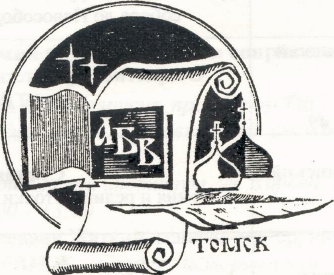 Дни славянской письменности и культуры в ТомскеXXXII Духовно-исторические чтенияпамяти святых равноапостольных
 Кирилла и Мефодия25 апреля – 31 мая 2022 г.Тема:«Секулярный мир и религиозность:прошлое, настоящее, будущее»Году народного искусства и нематериального культурного наследия народов России,600-летию обретения мощей прп. Сергия Радонежскогои 30-летию возрождения Томской духовной семинарии,100-летию начала кампании по изъятию церковных ценностей,150-летию со дня рождения страстотерпицы царицы Александры ФеодоровныпосвящаетсяПодробности на сайте:http://chtenia.ru/СОДЕРЖАНИЕ:Мероприятия в Томске:*Афиша – 3стр.*Конкурсные мероприятия – 7стр.I. Культурные мероприятия- 9 стр.      II. Образовательные мероприятия:     *Мероприятия высшего образования – 21 стр.    *Мероприятия профессионального образования – 23 стр.    *Мероприятия общего образования – 33 стр.Мероприятия в Северске:I. Культурные мероприятия – 54 стр.     II. Образовательные мероприятия – 58 стр.Мероприятия в области:I. Мероприятия в Томском районе – 60 стр.АФИШАДней славянской письменности и культуры в Томске, XXXII Духовно-исторических чтений памяти святых Кирилла и Мефодия25 апреля12.00 –Конференция «Духовно-нравственные истоки русской литературы: творчество В. Распутина»Национальный исследовательский Томский государственный университетУниверситет Дж. Неру и Делийский университет (Индия)Дистанционный формат. По вопросам подключения: yanuchenko01@mail.ru28 апреля11.00 – Концерт симфонического оркестра Мариинского театра под управлением В. ГергиеваБКЗ Томской филармонии, пл. Ленина, 12 А 11.00 – Квиз-игра «Культура и традиции славянских народов»ОГАУК «Томская областная детско-юношеская библиотека»,пр. Фрунзе 92аС 29 апреля  Фотовыставка «Православные праздники, традиции народа», посвященная Дням славянской письменности и культурыТомский областной Российско-немецкий дом, ул. Красноармейская, 7129 апреля17.00 – Праздничная программа с участием ансамбля белорусской песни «Медуница»Томская областная детско-юношеская библиотека, пр. Фрунзе 92 А30 апреля14.00 – Региональный семинар «Как и зачем доносить духовные и традиционные семейные ценности до молодежи: от проблем к методике»Научная библиотека им. А. С. Пушкина, ул. К. Маркса, 144 мая18.00 – Международный вебинар «Национальные праздники России и Индии»Национальный исследовательский Томский государственный университетУниверситет Дж. Неру (Индия)По вопросам подключения:  molchanovaa_v@mail.ru7 мая14.00 - Проект «Молодежная панорама: «Христианство - инструкция по применению»Центр работы с молодежью при храме Иконы Божьей Матери10 мая12.00 – Секция с международным участием «Достоевский и русская культура»Библиотека «Северная», Иркутский тракт, 80/1С 11 по 31 мая Просветительская онлайн-викторина «Узнай свой культурный уровень»Ссылка: https://goo.su/Ia7gSRp12  мая13.00 – Секция «Духовная и нравственная основа семейной жизни»Томский педагогический колледж, ул. Крылова, 12 А, актовый зал13 мая17.00 – Областной литературный конкурс «Слово»Научная библиотека им. А. С. Пушкина, ул. К. Маркса, 1414 мая12.00 – Областная историческая игра «Неизвестная Россия»Научная библиотека им. А. С. Пушкина, ул. К. Маркса, 1416 мая12.00 – Конференция «Духовно-нравственное образование и воспитание в современной школе»ТОИПКРО, ул. Пирогова, 1014.00 – Пресс-конференция для СМИ Томской областиЗал круглого стола Администрации Томской области, пл. Ленина, 616.00 – Семинар «История будущего. Почему традиция по-прежнему управляет нами?»Высшая школа журналистики ТГУ, пр. Ленина, 6616.00 – Региональная конференция, посвященная развитию краеведческих проектовТворческое пространство «Цех», пр. Фрунзе, 8619.00 – Открытие выставки «Российское присутствие в Святой Земле»  Научная библиотека им. А. С. Пушкина, ул. К. Маркса, 1419.00 – Промооткрытие этнокультурного практикума «По-сибирски»Пространство «Зеленая улица», ул. Усова, 417 мая09.00 – Экскурсия-презентация «Императорского маршрута» для СМИ по г. Томску 11.00 – Дискуссионная площадка «Экстремизм в молодежной среде»Научная библиотека им. А. С. Пушкина, ул. К. Маркса, 1414.00 – Пленарное заседаниеАктовый зал Администрации Томской области, пл. Ленина, 619.00 – Концерт арт-проекта «Васильев Вечер» и этно-музыканта Сергея СтаростинаДжаз-кафе Underground, ул. Ленина, 4619 мая 17.00 – Открытие выставки «Явление Николая Чудотворца на Томской земле» Томский областной художественный музей, пер. Нахановича, 320 мая14.00 – Открытие выставки  фотоконкурса «Томск православный» Губернаторский колледж культуры, пр. Ленина, 12517.00 – Концерт Сводного детского хора Томской областиБКЗ Томской филармонии, пл. Ленина, 12 А 18.30 – Спектакль «Крестьяне о писателях» по мотивам Адриана ТопороваТомский областной театр юного зрителя, пер. Нахановича, 418.30 – Концерт ко Дню славянской письменности и культурыТомский музыкальный колледж имени Э. В. Денисова, пр. Ленина 11122 мая12.00 – Городской крестный ходБогоявленский кафедральный собор – пл. Новособорная24 мая14.00. – Межвузовская конференция по духовно-нравственному просвещению молодежи Научная библиотека им. А. С. Пушкина, ул. К. Маркса, 1416.00 – Молодежные дебаты «Универсальные и университетские ценности»Научная библиотека им. А. С. Пушкина, ул. К. Маркса, 1416.00 – Межнациональный вечер, посвященный Дням славянской письменности и культурыДворец народного творчества «Авангард», пр. Ленина, 82 А19.00 – Концерт Томского симфонического оркестра «Русь, куда ж несешься ты?!»БКЗ Томской филармонии, пл. Ленина, 12 А26 мая18.00 – Презентация русского перевода книги «За порог» епископа Сербского ГригорияТомский областной Российско-немецкий дом, ул. Красноармейская, 7118.30 – Концерт «Голосом русской песни...»Дворец народного творчества «Авангард», пр. Ленина, 82 А27 мая19.00 – Концертная программа с участием коллективов Центра сибирского фольклораДворец народного творчества «Авангард», пр. Ленина, 82 А19.00 – Спектакль «Наваждение» по повести Н. В. Гоголя «Вечера на хуторе близ Диканьки»Томский областной театр куклы и актера «Скоморох» им. Р. Виндермана, пл. Соляная, 428 мая19.00 – Фильм Андрея Битова и Резо Габриадзе «Побег. Пушкин–Битов–Габриадзе»Зрелищный центр «Аэлита», пр. Ленина, 7829 мая18.00 – Спектакль «Матренин двор» по рассказам А. И. Солженицына Томский театр драмы, пл. Ленина, 4КОНКУРСНЫЕ МЕРОПРИЯТИЯ МЕРОПРИЯТИЯ В ТОМСКЕI. КУЛЬТУРНЫЕ МЕРОПРИЯТИЯ I. ОБРАЗОВАТЕЛЬНЫЕ МЕРОПРИЯТИЯ МЕРОПРИЯТИЯ ВЫСШЕГО ОБРАЗОВАНИЯ В ТОМСКЕМЕРОПРИЯТИЯ ПРОФЕССИОНАЛЬНОГО ОБРАЗОВАНИЯ В ТОМСКЕМЕРОПРИЯТИЯ ОБЩЕГО ОБРАЗОВАНИЯ В ТОМСКЕМЕРОПРИЯТИЯ В СЕВЕРСКЕI. КУЛЬТУРНЫЕ МЕРОПРИЯТИЯ II. ОБРАЗОВАТЕЛЬНЫЕ МЕРОПРИЯТИЯ МЕРОПРИЯТИЯ В ТОМСКОМ РАЙОНЕДата, времяМероприятиеМесто проведения25 апреля – 31 маяОбластной конкурс по журналистикедля начинающих и профессиональных журналистов,направленный на освещение Дней славянской письменности и культуры.Организаторы: Департамент по информационной политике Томской области, Отдел по информационной работе Томской епархии Кураторы: Анна Грязева. тел.: 8-913-109-49-18, dspik@yandex.ru, Виктория Куренкова, тел.: 8-952-881-26-39, vikslovo@mail.ruПоложения конкурса: http://chtenia.ru/konkursyТомская область25 апреля – 22 маяЛитературный конкурс «СЛОВО–2022»Руководитель: Панов А. И., член Союза писателей России, руководитель Областного литературного объединения «Встреча», действующего при ТРО Союз писателей РоссииКонтакты: 8-909-538-61-45, a.i.panov@yandex.ruУчастники: авторы стихов и прозы в трех возрастных категориях:  от 14 до 18 лет, от 19 до 35 лет, свыше 35 лет– 13 мая в 17.00 – очный конкурс участников в ТОУНБ им. А. С. Пушкина– 22 мая в 16.00 – Концерт и награждение победителейПоложения конкурса: http://chtenia.ru/konkursyТомская область25 апреля – 20 маяКонкурс международного детско-юношеского кинофестиваля «Бронзовый витязь»Организаторы: Администрация Томского района,Управление образования Администрации Томского района. Фестиваль проводится в дистанционном формате .Работы участников Фестиваля размещаются на официальном канале YouTube: https://www.youtube.com/playlist?list=PLlkUSoAldLEN5g0vbOHevezoUwMpHOXW4Награждение: 20 мая в 14.00 в Томском епархиальном управлении (ул. Ленина, 119)Кураторы: Мансурова Анна Васильевна, e-mail: mav@uotr.ru, тел.: (3822) 90-03-94; Волкова Дарья Ильинична, e-mail: fest70@education.tomsk.ru, тел.: (3822) 51-59-12Положения конкурса: http://chtenia.ru/konkursyТомская область25 апреля –26 маяКонкурс «Каллиграфик»Конкурс проводится 13 мая на базе МАОУ средняя общеобразовательная школа № 2 г. Томска по адресу: г. Томск, ул. Р. Люксембург, 64, по графику, составленному в соответствии с поданными заявкамиДля участия в конкурсе необходимо направить заявку установленной формы на e-mail: kalligrafik@bk.ruКонтактное лицо: Тихонович Марина Евгеньевна, тел. 514-200, 8-900-923-76-00Положения конкурса: http://chtenia.ru/konkursyТомская область25 апреля – 20 маяРегиональный фотоконкурс «Томск православный»Организаторы: Информационный отдел Томской епархии, ОГАПОУ «Губернаторский колледж социально-культурных технологий и инноваций» Заявки направлять с 12 апреля по 10 мая: gksktii.konkurs@gmail.comНаграждение пройдет во время открытия выставки работ победителей конкурса 20 мая в 14.00 по адресу: Томск, пр. Ленина, 125Положения конкурса: http://chtenia.ru/konkursyТомская областьДатаВремяМероприятие (название, краткое описание)Место проведенияС 15 апреля Приглашаем молодёжь Томской области пройти онлайн социологический опрос Дней славянской письменности и культуры, направленный  на выявление места традиционных ценностей Российского государства в системе ценностей молодёжи и студенчества Томской области. Ссылка: https://goo.su/eYsm26 апреля 15:00«Сибирь. Первое исследование. 1721–2021 –  посвящается 300-летию экспедиции Д. Г. Мессершмидта»Координаторы: Ларионова С.И. – руководитель проекта «Волна памяти» ТРО «Союз женщин России»; Нагаева З.Б., заведующая МАУ МИБС «Кольцевая» .Ведущая: Вершинина С.Ф. – директор Музейного центра им. Андрея Петровича Дульзона в Томском областном Российско- Немецком Доме . Участники: учащиеся МБОУ школы-интерната №1МАУ МИБС«Кольцевая»Кольцевой проезд, 12а28 апреля11:00Концерт симфонического оркестра Мариинского театра под управлением Валерия ГергиеваОписание: Концерт Симфонического оркестра Мариинского театра под управлением Валерия Гергиева в рамках ХХI Московского Пасхального фестиваляОтветственный: Чабовская Наталия Игоревна, директор ОГАУК «Томская областная государственная филармония», тел. 8 (3822) 51-51-86, e-mail: tomsk-filarmoniya@gov70.ruОГАУК «Томская областная государственная филармония»пл. Ленина, 12а28 апреля11:00Квиз-игра «Культура и традиции славянских народов»Описание: Интеллектуальная игра для школьников о культуре, традициях славянских народов . Ответственный:Разумнова Валентина Петровна, директор ОГАУК «Томская областная детско-юношеская библиотека»,  тел. (3822) 26-56-68, e-mail: office@odub.tomsk.ruОГАУК «Томская областная детско-юношеская библиотека» пр. Фрунзе 92а29 апреля - 
30 июня 11:0013:00Фотовыставка «Православные праздники, традиции народа»Описание: Выставка, посвященная празднованию Дней славянской письменности и культуры в Томской области. Ответственный:Гейер Александр Владимирович, директор ОГАУК «ТО РНД», тел. (3822) 52-17-25, e-mail: to-rnd@gov70.ruОГАУК «Томский областной Российско-немецкий дом»ул. Красноармейская, 7129 апреля13:50Открытая лекция «Значение принятия христианства для русской культуры»Описание: Открытая лекция, посвященная значению христианства для русской культурыОтветственный: Железчиков Валентин Павлович, директор ОГАПОУ «ГКСКТИИ», тел. (3822) 59-01-05, e-mail: gkskti@gov70.ruОГАПОУ «Губернаторский колледж социально-культурных технологий и инноваций»пр. Ленина, 125а29 апреля17:00Тематическая программа «Праздник белорусской культуры» Описание: Праздничная программа с участием ансамбля белорусской песни «Медуница», представителями национально-культурной автономии белорусов г. Томска. Для всех желающие мастер-класс по созданию традиционной белорусской куклы, выставка декоративно-прикладного творчества «Белорусские мотивы» и фотозона «Белорусская изба». Ответственный: Разумнова Валентина Петровна, директор ОГАУК «Томская областная детско-юношеская библиотека», тел. (3822) 26-56-68, ОГАУК «Томская областная детско-юношеская библиотека» , пр. Фрунзе 92а30 апреля14:00Семинар «Как и зачем доносить духовные и традиционные семейные ценности до молодежи: от проблем к методике»Описание: Встреча- размышление с участием М.И. Картавой, методиста Кемеровского Центра развития творчества детей и юношестваОГАУК «ТОНУБ»  им. А.С.Пушкина»К. Маркса,1410 мая10:00Секция педагогов изобразительного искусства «Новое воспитание в новую эпоху. Реализация программ по духовно-нравственному воспитанию средствами изобразительного искусства в формате деятельности педагогической ассоциации»Руководители: Иеромонах Амвросий (Кузнецов), насельник Богородице-Алексиевского монастыря; Зоркальцева Ольга Михайловна, учитель изобразительного искусства и ОРКСЭ МАОУ гимназии №55 им. Е. Г. Версткиной г. Томска, руководитель Городского методического объединения педагогов ИЗО, 762-794; 8-906-948-51-05, Zorkalceva66@mail.ru; Фролова Наталья Вячеславовна, заведующая отделом «Центр музейной педагогики ТОХМ», 510-352, tohm5@sibmail.com  Фатеева Ольга Ивановна, методист МАУ ИМЦ8-952-891-98-71 fateevaoi80@gmail.comДокладчики: 1. Имамова Людмила Борисовна, педагог Воскресной школы Знаменской церкви г. Томска«Новое воспитание в новую эпоху: пути развития через соработничество со структурами Русской православной церкви»2. Крохта Евгения Викторовна, педагог ИЗО МБДОУ комбинированного вида №30  «Соработничество структур русской православной церкви и светского образовательного учреждения» 3. Семенчук Светлана Николаевна, педагог дополнительного образования МБДОУ № 4 "Монтессори" г.Томска"Возможности художественной студии ДОУ в духовно-нравственном воспитании детей"4. Бай Юлианна Михайловна, педагог дополнительного образования МАОУ ДО ДЮЦ «Звездочка». "Формирование духовно-нравственных ценностей - приоритетная задача в сфере воспитания современного школьника» (Из опыта работы педагога ИЗО)5. Протасова Тамара Геннадьевна, учитель ИЗО МАОУ СОШ №11 им. В. И. Смирнова г. Томска«Исчезнувшие храмы Томска»6. Исмаилова Светлана Сергеевна, учитель ИЗО МАОУ СОШ №30 "Образ Сергея Радонежского в русском изобразительном искусстве"7.Зоркальцева Ольга Михайловна, учитель ИЗО МАОУ гимназия №55 им. Е. Г. Вёрсткиной г. Томска. «Возможности создания детьми раскраски «Жития томских святых» на основе знакомства с историей родного края»Томский областной художественный музейг. Томск, пер. Нахановича, 310 мая12:00-15:00Секция «Достоевский и русская культура»Статус: с международным участиемТема секции: «Достоевский и русская национальная культура: перекрестье Востока и Запада»Онлайн-трансляция экспертной части секции на официальном You-tube канале ЧтенийСсылка на регистрацию: https://forms.gle/4BdDkLJ6LnT9yBQ48Руководители: Кошечко А.Н., д.филол.н., доцент, член Всероссийского МО по ОРКСЭ и ОДКНР, лектор Всероссийского общества «Знание», телефон/ почта: 89627851627/Nastyk78@mail.ru; иеромонах Амвросий (Кузнецов), руководитель библиотеки Церковно-культурного центра Богородице-Алексиевского монастыря(г. Томск)Библиотека «Северная»г. Томск, Иркутский тр. 80/1С 11 мая Приглашаем молодёжь Томской области  «Узнать свой культурный уровень»  пройдя не сложный и увлекательный онлайн google - тест на знание русской культуры, истории, литературы, кинематографа и получить по почте «Удостоверение культурного Россиянина»! Ссылка: https://goo.su/Ia7gSRp Куратор: Анастасия Кузнецова , тел  +7913854999112 мая11.00Посещение выставочных залов в ТОКМ: «Томский город», «Чайный путь», «Жили да были». Тема «Погружение в историческое прошлое города на Томи»Куратор: протоиерей Андрей СамковКоординаторы: С.И.Ларионова, зам. председателя ТРПОО «Казачий корпус»; Л. А. Петушихина, зам. председателя ТРО «СЖР »; Н.И.Романова, председатель Совета ветеранов ТВК-2 ФСИН России.  Участники: М.Г. Лоскутова – экскурсовод  по экспозициям  ТОКМ Представители  ветеранских организаций города ТомскаТомский областной краеведческий музей им. М.Б.Шатиловапр. Ленина, д.75, 1 этаж13 мая17.00Областной литературный конкурс «Слово»Руководитель: Панов Александр ИвановичТелефон/ почта: 8 909 538 6145, Положение на сайте:  http://chtenia.ru.  ОГАУК «ТОНУБ»  им. А.С.Пушкина»К. Маркса,1414 мая10:30«Традиционный субботник «У Воскресенского ключа». Руководители: Кирсанов В.И. –председатель ТРПОО «Казачий корпус», Ларионова С.И. – координатор проекта «Нити Небесного Света» .Участники: представители общественных казачьих объединений города, сотрудники Музея города Томска, представители волонтёрских движений, жители городаАдрес: г. Томск, ул. Обруб, 6-8-10, спуск 1 – по тропинке,спуск 2 – по лестнице14 мая12:00Областная историческая игра «Неизвестная Россия» с участием команд студентов вузов и колледжей (до 5 человек), с вручением наградной и призовой продукцией. Тема игры: «Большая игра». Тысячелетнее противостояние Запада России.  Положение на сайте:  http://chtenia.ru.  Куратор игры: Дмитрий Пищулин, тел:89039509387. Заявку :rossnw@mail.ruОГАУК «ТОНУБ»  им. А.С.Пушкина»К. Маркса,1416 мая - 
31 маяВыставка «Храмовое зодчество Томска»Описание: Выставка живописных работ студентов Губернаторского колледжа, выполненных на пленэреОтветственный: Железчиков Валентин Павлович, директор ОГАПОУ «ГКСКТИИ», тел. (3822) 59-01-05, e-mail: gkskti@gov70.ruОГАПОУ «Губернаторский колледж социально-культурных технологий и инноваций»пр. Ленина, 125а16 мая -
28 маяКнижная выставка «День славянской письменности и культуры»Описание: На книжной выставке в библиотеке Томского музыкального колледжа имени Э.В. Денисова представлены книги, клавиры, ноты вокальных и инструментальных произведений, посвященные праздникуОтветственный: Смирнова Марина Петровна, директор ОГАПОУ «ТМК им.Э.В.Денисова», тел. (3822) 51-48-76, e-mail: tmkdenisov@gov70.ruОГАПОУ «Томский музыкальный колледж имени Э.В. Денисова»Адрес: г. Томск, пр. Ленина, 11116 мая16:00КРУГЛЫЙ СТОЛ : «Содержательная часть маршрута «Томск под скипетром Романовых»  в рамках федерального проекта «Императорский маршрут». В программе: - Вступительное словоМатиосова Кристина Александровна, и.о. начальника Департамента экономики Администрации Томской области- О развитии в России федерального историко-культурного туристического проекта «Императорский маршрут»Старцева Сусанна Викторовна, руководитель региональных программ "Елизаветинско- Сергиевского просветительского  общества"-Об участии Томской области в проекте «Императорский маршрут»Лахтионова Ирина Владимировна, председатель комитета развития внутреннего и въездного туризма Департамента экономики Администрации Томской области-«Императорская семья и благотворительность в Томске: мифы и история» Лоскутова Марина Геннадьевна, ст. научный сотрудник ОГАУК «Томский областной краеведческий музей им.М.Б.Шатилова»-«Роль императорской семьи в создании Томского университета»Некрылов Сергей Александрович, заведующий кафедрой российской истории Исторического факультета ТГУлибо Грибовский Михаил Викторович, профессор кафедры российской истории-Об организации встречи Цесаревича Николая IIв Томске в 1892 году во время его возвращения из Кругосветного путешествияРудницкийЮрий Александрович, аспирант Исторического факультета ТГУ, историк, экскурсовод-«Дважды вошедший в историю: Император Александр I – Святой Православный Феодор Томский»Лисовская Наталья Александровна, член Томского отделения Союза архитекторов России, эксперт ТО Всероссийского общества охраны памятников истории и культуры, член Совета Томского областного отделения Русского географического общества-О реализации туров«Императорский маршрут» в Томскеи предложениях по развитию проектаИльченко Ксения Александровна, директор ООО «Первое экскурсионное бюро»Рудницкий Юрий Александрович, аспирант Исторического факультета ТГУ, историк, экскурсовод.«Точка кипения» г.Томск, пр.Ленина, 26, 2 этаж16 мая16:00Промо- открытие этно-культурного практикума «По Сибирски»."История будущего.  Почему традиция по-прежнему управляет нами?Открытый студенческий семинар - творческая лаборатория председателя правления Российского фольклорного союза, мульти инструменталиста, этно- музыканта, заведующего сектором актуализации традиционной народной культуры Центра русского фольклора им. В.Д. Поленова- С.Н. Старостина (г.Москва) и арт- проекта «Васильев Вечер». пр. Ленина, 66, Высшая школа журналистики ТГУКуратор: Васильев А.В., тел.8913824668816 мая19:00Концерт арт- проекта «Васильев Вечер» и этно- музыканта Сергея Старостина (г.Москва) В пространстве "Зеленая улица" ул.Усова, 4. 17 мая11:00Дискуссионная площадка «Экстремизм в молодежной среде»Встреча студентов и преподавателей вузов и колледжей Томской области с настоятелем Александро-Невского собора г. Новосибирска, известным кинорежиссёром, протоиереем Александр Владимирович Новопашинным.ОГАУК «ТОНУБ»  им. А.С.Пушкина»К. Маркса,1417 мая09.0013.00Экскурсия - презентация «Императорского маршрута» в Томской области Автобусная экскурсия с участием СМИ г.Томска посвящённая пребыванию в Томске  страстотерпца Николая II и Александра I (Старца Феодора Томского), обсуждению вопросов популяризации «Императорского маршрута» в Томской области .Сбор в 08.45 возле гостиницы «Сибирь»17 мая14:00Пленарное заседание Дней славянской письменности и культуры в Томской области(Вход по паспортам)Актовый зал Администрации Т.О., пл. Ленина, 617 мая19.00Концерт арт- проекта «Васильев Вечер» и этно- музыканта Сергея Старостина (г.Москва)Джаз-кафе UndergroundУл.Ленина, 4618 мая16.00Открытие выставки «Российское присутствие в Святой Земле» , направленной на знакомство людей с историей Императорского православного палестинского общества, созданного почти 140 лет назадКуратор: Лахтионова Ирина Владимировна, председатель комитета развития внутреннего и въездного туризма Департамента экономики Администрации Томской области, Т.89138233311ОГАУК «ТОНУБ»  им. А.С.Пушкина»К. Маркса,1419 мая12:00Открытая экскурсия по росписи храма «Связь времен в росписи»Руководители: иерей Дионисий Мелентьев, настоятель Воскресенской церкви, 8-952-180-77-08, denismel@mail.ru  Воскресенская церковьг. Томск, ул. Октябрьский взвоз, 1019 мая14:00Беседа «От знаков к буквам, от бересты к страницам» Беседа с детьми о создании книги, о жизни и заслугах Кирилла и Мефодия - создателей славянской письменности и культурыКуратор: Асанова Людмила Васильевна, 
и.о. директора МАУ «МИБС», тел. (3822) 55-50-59, e-mail: ask@library.tomsk.ruМАУ «Муниципальная библиотека «Сибирская» Адрес: г.Томск, ул. Колхозная, 9/119 мая15:00Библиотечный урок «Всё начиналось со свитка…». Описание: Библиотечный урок, на котором участники познакомятся с историей происхождения письменности, узнают какими были первые книги, о зарождении книгопечатания. Ответственный: Асанова Людмила Васильевна,  и.о. директора МАУ «МИБС», тел. (3822) 55-50-59, МАУ «Муниципальная библиотека «Кольцевая», г.Томск,  проезд Кольцевой, 12а19 мая17:00Открытие выставки «Явление Николая Чудотворца на Томской земле»Описание: Выставка икон из фондов музея, частных коллекций и храмов г. Томскаприуроченная к 320-й годовщине явления Святителя в селе Семилужном в 1702 году.На ней будут проводиться ежедневные, кроме понедельника, экскурсии (запись у администратора), а также планируются выступления Архиерейского хора и народных коллективов.  тел. (3822) 51-15-56, ОГАУК «Томский областной художественный музей»Адрес: г. Томск, пер. Нахановича, 320 мая - 
28 маяВыставка «В начале было слово»Описание: Книжно-иллюстративная выставка, посвященная родному языку Ответственный: Железчиков Валентин Павлович, директор ОГАПОУ «ГКСКТИИ», тел. (3822) 59-01-05, e-mail: gkskti@gov70.ru«Губернаторский колледж социально-культурных технологий и инноваций»пр. Ленина, 125а
20 мая Открытие фотовыставки конкурса «Томск православный». Выставка и подведение итогов регионального фотоконкурса «Томск православный».  Описание: В рамках конкурса состоится открытая лекция и мастер-класс по храмовой фотографии от фотографа Томской епархии Виталия ЛипатоваКоординатор – Шаляпина Алена Сергеевна, т. 517567, 8-913-809-35-63ОГАПОУ «Губернаторский колледж социально-культурных технологий и инноваций», пр. Ленина, 125а20 мая14:00Награждение победителей конкурса Международного детско-юношеского кинофестиваля «Бронзовый витязь»Организаторы конкурса:Управление образования Администрации Томского района: Мансурова Анна Васильевна, e-mail: mav@uotr.ru, тел. (3822) 90 03 94ОГБУ «Региональный центр развития образования»: Волкова Дарья Ильинична, старший методист отдела воспитания, e-mail: fest70@education.tomsk.ru, тел. (3822) 51 59 12.Томское епархиальное управлениеКаминный зал ул..Ленина , 11920 мая17:00Концерт Сводного детского хора Томской области. Описание: Концерт Сводного детского хора Томской области с участием Томского академического симфонического оркестра, посвященный празднованию Дней славянской письменности и культуры «Томская областная государственная филармония», тел. 8 (3822) 51-51-86ОГАУК «Томская областная государственная филармония»Адрес: г. Томск, пл. Ленина, 12а20 мая15:00Круглый стол «110 лет  Томскому собору первоверховных апостолов Петра и Павла»Основные спикеры: архимандрит Иосиф,  протоиерей Богдан, протодиакон Владимир, Ирина Ефтихиева .Темы для обсуждения:-Святитель Макарий и его роль в строительстве храма на Мухином бугре-Молитвенные труды священнослужителей и прихожан храма.-Наши пастыри в годы гонений -Возрождение служения в храме в 1945 г.«поминайте наставников Ваших…» (Ев. 13.7).Контакты: Лойко Ольга Тимофеевна,  Loyko2011@yandex.ru , +79138589697Петропавловский собор, Томск, ул. Алтайская 47, помещение воскресной школы20 мая18:30Спектакль «Крестьяне о писателях»Описание: Показ спектакля, созданного по мотивам просветительской деятельности Адриана Топорова, реж. Д. ЕгоровСидоров Андрей Александрович, директор ОГАУК ТО ТЮЗ, тел. 8 (3822) 51-47-17, e-mail: to-tuz@gov70.ruОГАУК «Томский областной театр юного зрителя»пер. Нахановича, 420 мая18:30Концерт ко Дню славянской письменности и культуры. В концерте примут участие студенты и преподаватели ОГАПОУ ТМК имени Э.В. Денисова. Прозвучат хоровые, вокальные и инструментальные произведения отечественных композиторов в исполнении студентов и преподавателей колледжа. Тел. (3822) 51-48-76ОГАПОУ «Томский музыкальный колледж имени Э.В. Денисова»пр. Ленина 11121 мая 12.00Музыкально – игровая программа «Посвящение казакам – основателям поселений Томского Приобья»Кураторы: протоиерей Максим Миронов, протоиерей Виталий НемовКоординаторы: В.И.Кирсанов – председатель ТРПОО «Казачий корпус», С.И.Ларионова – рук. проекта «Волна памяти» ТРО «Союз женщин России», С.Ф.Мироненко – заведующая ДК дер. Нелюбино МАУКССДК Зоркальцевского сельского поселенияУчастники: ансамбль русской песни «Вечёрка» руководитель В.Г.Васильев; « Квест «Богатырский» - сотрудники молодёжного отдела заведующий О.В.Жданова ЦГБ ЗАТО Северск;Л.В.Олюшина - руководитель проекта «Особенности народного костюма юга Томской области», директор АНО  « Этно – Эклектика»Сельский парк «Околица»с.ЗоркальцевоТомского района21 мая12:00Игровая развлекательная программа «День Русской печи». День семейного отдыха. Игровая- развлекательная программа, проведение мастер-классов, сувенирная выставка-продажа. Птахин Юрий Станиславович, и.о.директора ОГАУК «ДНТ «Авангард», тел. (3822) 64-44-79Сельский парк «Околица»с.ЗоркальцевоТомского района22 мая12:00Городской крестный ход   (Богоявленский кафедральный собор –  пл. Новособорная)Томская епархия24 мая11:00Тематическая экскурсия «Резные узоры Дома с шатром. Описание: Знакомство обучающихся начальных классов с сибирским шедевром деревянного зодчества - домом купца Г.Голованова. Куратор: Гейер Александр Владимирович, директор ОГАУК «ТО РНД», тел. (3822) 52-17-25, e-mail: to-rnd@gov70.ruОГАУК «Томский областной Российско-немецкий дом»ул. Красноармейская, 7124 мая12:00Познавательная программа «Со словарем В.И. Даля по Большому Сибирскому тракту»Описание: Гости музея окажутся на Большом Сибирском тракте, где познакомятся с традициями русской речи XVIII–XIX веков, раскроют секреты музейных предметов.Ответственный: Зоркальцева Светлана Ивановна, и.о.директора ОГАУК «ТОКМ им. М.Б. Шатилова», тел. 8 (3822) 90-19-28 , 
e-mail: tomskmuseum@tomsky.gov70.ru «Томский областной краеведческий музей имени Михаила Бонифатьевича Шатилова»Адрес: г. Томск пр. Ленина, 7524 мая14:00Межвузовская конференция по духовно- нравственному просвещению молодежис участием специалистов по социальной и воспитательной работе В программе: Пленарная часть. Круглый стол: «Новая концептуальность воспитания», посвящённая обсуждению стратегии воспитательной работы в вузах и колледжах Томской области. ОГАУК «ТОНУБ»  им. А.С.Пушкина»К. Маркса,14 Куратор: Васильев А.В., тел.89138246688.24 мая16:00Межнациональный вечер, посвященный Дням славянской письменности и культурыТворческая встреча с участием представителей национальных диаспор Томской области. Ответственный: Птахин Юрий Станиславович, и.о.директора ОГАУК «ДНТ «Авангард». «Дом дружбы», филиал ОГАУК «Дворец творчества «Авангард»пр.Ленина, 82а24 мая17:00Квест-игра для детей «Потерянные буквы»Описание: В игровой форме дети узнают о том, как появилась письменность, о братьях-просветителях Кирилле и Мефодии, вспомнят пословицы и поговорки о книгах Ответственный: Асанова Людмила Васильевна, и.о. директора МАУ «МИБС», тел. (3822) 55-50-59, e-mail: ask@library.tomsk.ruМАУ «Муниципальная библиотека «Алые паруса»Адрес: г.Томск, п. Светлый, 2524 мая19:00Концерт «Русь, куда ж несешься ты?!»Описание: Концерт Томского академического симфонического оркестра под управлением художественного руководителя и главного дирижера Михаила Грановского в рамках программы «Всероссийские филармонические сезоны». Ответственный:Чабовская Наталия Игоревна, директор ОГАУК «Томская областная государственная филармония», тел. 8 (3822) 51-51-86, ОГАУК «Томская областная государственная филармония»Адрес: г. Томск, пл. Ленина, 12а26 маяОтчетный концерт ансамбля народной песни «Росы»Описание: Концертная программа с участием народного ансамбля народной песни «Росы» и коллективов ОГАПОУ «ГКСКТИИ»Ответственный: Птахин Юрий Станиславович, и.о.директора ОГАУК «ДНТ «Авангард», тел. (3822) 64-44-79, e-mail: dnt-avangard@gov70.ruОГАУК «Дворец народного творчества «Авангард»Адрес: г.Томск, ул. Б.Куна, 2026 мая18:00Презентация книги рассказов «За порог»Описание: Презентация книга рассказов «За порог», епископа Сербской православной церкви, епископа Дюссельдорфского и всей Германии; перевод с сербского Михаила СердюкаОтветственный: Гейер Александр Владимирович, директор ОГАУК «ТО РНД», т. (3822) 52-17-25, ОГАУК «Томский областной Российско-немецкий дом»ул. Красноармейская, 7126 мая18:30Концерт «Голосом русской песни...»Описание: Концертная программа с участием учащихся 
и коллективов ОГАПОУ «ГКСКТИИ»Ответственный: Железчиков Валентин Павлович, директор ОГАПОУ «ГКСКТИИ», тел. (3822) 59-01-05, e-mail: gkskti@gov70.ruОГАУК «Дворец народного творчества «Авангард»ул.Бела Куна, 2027 маяОтчетный концерт Центра Сибирского фольклораОписание: Концертная программа с участием коллективов Центра Сибирского фольклораОтветственный: Птахин Юрий Станиславович, и.о.директора ОГАУК «ДНТ «Авангард», тел. (3822) 64-44-79, e-mail: dnt-avangard@gov70.ruОГАУК «Дворец народного творчества «Авангард»Адрес: г.Томск, ул. Б.Куна, 2027 мая19:00Спектакль «Наваждение»Показ спектакля по мотивам повестей Н.В. Гоголя «Вечера на хуторе близ Диканьки»Ильина Лидия Владимировна, директор ОГАУК «Томский областной театр куклы и актера «Скоморох» им.Р.Виндермана», тел. (3822) 65-25-02, e-mail: skomoroh@tomsk.gov70.ru «Томский областной театр куклы и актера «Скоморох» им Р.Виндермана»пл. Соляная, 428 мая - 
5 июня19:00Кинопоказ  «Побег. Пушкин-Битов-Габриадзе»Кинопоказ. Русский писатель Андрей Битов и грузинский художник Резо Габриадзе говорят о Пушкине. Картина сделана в синтетическом жанре анимадока - на стыке документального кино и художественной анимацииПетрук Татьяна Валерьевна, директор МАУ «Зрелищный центр «Аэлита», тел. (3822) 51-44-36, e-mail: aelita.press@gmail.comМАУ «Зрелищный центр «Аэлита»Адрес: г.Томск, пр. Ленина, 7829 мая18:00Спектакль «Матренин двор»Описание: Показ спектакля по рассказы А.И.Солженицына «Матренин двор»Ответственный: Волочинков Виталий Валерьевич, директор ОГАУК «Театр драмы», тел. (3822) 90-68-39, e-mail: tomskdrama@gov70.ruОГАУК «Томский областной театр драмы»пл. Ленина, 4ДатаВремяМероприятиеМесто проведения4-11 апреляV Межвузовской научно-практической конференции «Наука как призвание и профессия: ученые Сибири на службе Отечеству»Организаторы: Администрация Томской области, Томская епархия, ТПУ. Контакты: Лойко Ольга Тимофеевна Loyko2011@yandex.ru +79138589697Регистрация: https://portal.tpu.ru/science/konf/npp/registrationНациональный исследовательский Томский политехнический университет, г. Томск,  пр. Ленина, 36 18 апреля10:40-15:00Конференция «Наука как призвание и профессия: ученые ТУСУРа – Родине»Руководители: Зиновьева Валентина Ивановна, доцент, старший научный сотрудник НОЦ ИСР ТУСУР тел.:+ 7 906 948 28 81; e mail: valentina. zinoviyeva@gmail.com, Забирова Татьяна Александровна, старший преподаватель кафедры ИСР, тел.:+7 913 879.93.14. E-mail: shishulya74@mail.ru. Участники: студенты факультетов ТУСУРа.Томск, пр. Ленина,40, гл. кор. ТУСУРаМузей истории ТУСУРа Ауд. 213 гл. корпуса20 апреляонлайнВебинар «Традиционные праздники России и Индии» . Организаторы: студенты факультета психологии, обучающиеся по направлению «Организация работы с молодежью» Валерия Молчанова, Анастасия Пакулова, Елена Позднякова, Ирина Гаврилова (под научным руководством Костюковой Татьяны Анатольевны, профессора ТГУ, доктора педагогических наук)Национальный исследовательский Томский государственный университет25 апреля16:00Вебинар «Духовно-нравственные истоки русской литературы: творчество Валентина Распутина», посвященный 85-летию со дня рождения Валентина Григорьевича Распутина Организатор: Костюкова Татьяна Анатольевна, профессор Томского государственного университета, доктор педагогических наук.Национальный исследовательский Томский государственный университет7 маяПроект ТГУ «Молодежная панорама», «Христианство – инструкция по применению»Руководитель проекта – студент 3 курса группы ОРМ 201910, Полтавец Дмитрий  (под научным руководством Костюковой Татьяны Анатольевны, профессора ТГУ, доктора педагогических наук)Богородице-Алексиевский монастырь г. Томска, ул. Крылова, 12/116 мая
15.30Круглый стол : «Экономическая и правовая безопасность , как фактор духовно-нравственного состояния современного социума» . Спикеры: - Лойко О.Т., д.ф.н., профессор кафедры экономики и предпринимательства технолого-экономического факультета ФГБОУ ВО ТГПУ- Чухно Т.А ,к.ф.н., доцент кафедры культурологии и социальной коммуникации Института социально-гуманитарных технологий ТПУ.- Санфирова О.В, к.п.н., доцент кафедры экономики и предпринимательства технолого-экономического факультета ФГБОУ ВО ТГПУ- Арышева Г.В, к.т.н., доцент кафедры экономики и предпринимательства технолого-экономического факультета ФГБОУ ВО ТГПУ- Кузина Г.А., преподаватель истории и обществознания МАОУ лицей № 51- Суховерхов Федор, студент ТЭФ ТГПУ- Санфиров Константин, ученик 9 класса МАОУ лицей № 51Онлайн Ссылка:https://bbb.tspu.edu.ru/b/3uq-d1e-gqh-ddr19 мая14:00Секулярный мир и традиционные христианские ценности в русской литературеРуководители: Поплавская Ирина Анатольевна, доктор филологических наук, профессор ТГУ, +79609723420, poplavskaj@rambler.ru.  Докладчики: 1. Нараева Т.С. Испанская тема на страницах журнала «Сын Отечества» (1812-1815).2. Иерей Антоний Слугин. Ветхозаветные тексты в  «Автобиографии» инока Парфения (Агеева).3. Никонова Н.Е., Серягина Ю.С. Переводы зарубежной поэзии в газете "Кавказ" 1880-1910-х гг.: к вопросу о формировании словесной культуры народов Российской империи.4. Поплавская И.А. Сибирь в биографии и воспоминаниях В. Ал. Обручева.5. Алексенко Г.В. Образ Сибири в творчестве А.И. Цветаевой.6. Морозова И.В. Образы Космоса цикле "Капитан Громовержца" томского фантаста  В.Д. Колупаева.7. Логинова Е.О. Сюжеты Священной истории в книге А.В. Иличевского «Город заката».8. Чжан Ян   Творческое усвоение романа Л.Н. Толстого "Воскресение" в литературе Китая г. Томск, проспект Ленина, 34 А, Научная библиотека ТГУ, Музей книгиДатаВремяМероприятиеМесто проведения24 апреля11:30Комплексные мероприятия для студентов 1 курса «Историческое наследие и современные пути взаимодействия духовного и светского образования России»Руководитель: Жигульская Юлия Геннадьевна, педагог-психолог 89234055894 zhug.ttvts@mail.ru ОГБПОУ « Томский техникум водного транспорта и судоходства» ул.Ленина, 18125 апреля9:45Тематический урок "Глава государства и церковь. Памяти Б.Н. Ельцина"Руководитель: Никонов Николай Борисович, преподаватель истории, +79631931172, robesper1792@gmail.comОГБПОУ "ТМТТ"ул. К.Ильмера,425 апреля12:40Викторина, посвященная Дню славянской письменности и культуры, для студентов 1-2 курсовРуководитель: Елькина Ольга Борисовна, преподаватель русского языка и литературы, 83824322502, metodzyr@mail.ruОГБПОУ «Асиновский техникум промышленной индустрии и сервиса», с. Зырянское, ул. Калинина, 90/1, каб. 10725 апреля17:00Тематическая выставка «Народное искусство и культурное наследие России в Томской области»Руководитель: Голованова Юлия Валерьевна, библиотекарь, 89138408778, golyiva@mail.ruКривошеинский агропромышленный техникум"27 апреля16.00Подведение итогов открытого конкурса чтецов «Наследники Великой Победы»Руководитель: Джус Кристина Ярославовна, заместитель директора по воспитательной работе, 8 952 898 81 48, tomskadet@gmail.comУчастники: кадеты ОГБОУ КШИ «Томский кадетский корпус», 200 человекСсылка на трансляцию мероприятия: информация по итогам проведения мероприятия будет размещена на сайте корпусаОГБОУ КШИ «Томский кадетский корпус»ул.Пушкина, 46А28 апреля31 мая16.00Областной конкурс методических разработок тематических классных часов патриотической направленности «Наследники Победы»Руководители: Джус Кристина Ярославовна, заместитель директора по воспитательной работе, 8 952 898 81 48, Участники:- ОГБОУ КШИ «Томский кадетский корпус»;- ТРОО РСВА;- Военный учебный центр при НИ Томском государственном университете;- ТГПУОГБОУ КШИ «Томский кадетский корпус»ул.Пушкина, 46А27 апреля9:45Классный час "Святые братья Кирилл и Мефодий - просветители славян"Руководитель: Гладкова Наталья Геннадьевна, преподаватель русского языка и литературы, 8-952-160-22-74, gladkova_ng@mail.ruОГБПОУ "ТМТТ"ул. К.Ильмера,428 апреля13:00Психологическая игра «Новая эра – новый Я»Руководители: Хорева Татьяна Анатольевна, педагог-психолог, 9234014355, ciberbelka@sibmail.comУчастники: 1 курсОГБПОУ «Томский коммунально-строительный техникум» ул. Смирнова,48А28 апреля15:00Онлайн-квест «Наследие или наследство»Куратор: Дирко Юлия Петровна,  преподаватель ОГБПОУ «Томский аграрный колледж», 8-952-160-19-65, juliapetrovna87@mail.ru, Соболевская Анна Александровна, 8-923-410-48-00,  a.sobolevskaya@taktomsk.ru г. Томск, Иркутский тракт 181, ОГБПОУ «Томский аграрный колледж»29 апреля14:30Литературный час «Величие слова славянского»Руководитель: Китаева Оксана Дмитриевна, преподаватель, oksanka.kitaeva@list.ruФилиал "АТпромИС" в р.п. Белый ЯрСоветская 1а, 6 мая16.00Мастер-класс «Формирование образа защитника Отечества в сознании подростков и молодёжи средствами кинопедагогики», организованный просмотр и анализ художественного фильма «Баллада о солдате» .  Руководители: Бернатоните Ада Казимировна, доцент кафедры отечественной истории культурологи ТГПУ, член гильдии киноведов и кинокритиков России, кандидат искусствоведения;Джус Кристина Ярославовна, заместитель директора по воспитательной работе.Участники:- кадеты ОГБОУ КШИ «Томский кадетский корпус», 200 человек;- представители юнармейского движения региона, 200 человек;- курсанты ВУЦ при НИ ТГУ;- студенты 1-2 курсов ТГПУ.Организация:ОГБОУ КШИ «Томский кадетский корпус», ВУЦ при НИ ТГУАдрес: г.Томск, ул.Пушкина, 46А, ул.Лыткина, 1112 мая15.00Практико-ориентированный семинар «Механизмы становления гражданской идентичности подростков и молодежи: эффективные практики региона»Руководители: Джус Кристина Ярославовна, заместитель директора по воспитательной работе, 8 952 898 81 48, tomskadet@gmail.comУчастники:- ОГБОУ КШИ «Томский кадетский корпус»;- ТРОО РСВА;- Военный учебный центр при НИ Томском государственном университете;- Томский государственный педагогический университет.Докладчики: Джус Кристина Ярославовна, заместитель директора по воспитательной работе, доклад «Событийное воспитательное пространство корпуса как фактор становления гражданской идентичности подростков и молодежи»«Томский кадетский корпус», ВУЦ при НИ ТГУАдрес: г.Томск, ул.Пушкина, 46А, ул.Лыткина, 1112 мая10:15Час знаний «Живой как жизнь»Руководитель: Пацьорка Елена Игоревна, преподаватель, 89539121505, patsorka@yandex.ruОГБПОУ "Томский экономико-промышленный колледж" ул.Иркутский тракт 17512 мая13:00-17:00Секция «Духовная и нравственная основа семейной жизни»Статус: с международным участиемТема секции: «Семья в ситуации кризиса: как сохранить мир и взаимопонимание?»Онлайн-трансляция экспертной части секции на официальном You-tube канале ЧтенийСсылка на регистрацию https://forms.gle/pfBVBVHPucoU79Xq6Руководители: Кошечко А.Н., д.филол.н., доцент, психолог Центра «Семья» г. Томска, лектор Всероссийского общества «Знание».Телефон/ почта: 9627851627/Nastyk78@mail.ru, протоиерей Николай Абрамов, председатель Отдела по социальному служению и благотворительности Томской Епархии РПЦ Телефон/ почта: 89069561074/ abramovprnikolay@mail.ruТГПУ,ул. Крылова, 12А, актовый зал12 мая14:30Игровая программа "Знаем русский"Руководитель: Медведева Нина Анатольевна, начальник воспитательного отдела, 89609791013, medwedewanini@yandex.ruОГБПОУ "Молчановский техникум отраслевых технологий"ул.Учебная,113 мая10:25Семинар-практикум «Роль традиционного народного искусства и культуры в профессиональном образовании»Руководитель: Михеева Ирина Валентиновна, педагог-психолог, +7 903 953 61 74, 1-77777@mail2000.ruУчастники: студенты 1–3 курсовОГБПОУ «Колледж индустрии питания, торговли и сферы услуг»ул. Ив. Черных, 101 (1 корпус)13-27 маяВыставка «От истоков мастерства к профессионализму…» Руководители: Михеева Ирина Валентиновна, педагог-психолог, +7 903 953 61 74, 1-77777@mail2000.ru; Степная Юлия Владимировна, преподаватель художественных дисциплин, +7 923 402 33 56, stepnaya_y@mail.ru; Исаева Жанна Викторовна, преподаватель художественных дисциплин, +7 999 177 40 91, isaeva78@mail.ruОГБПОУ «Колледж индустрии питания, торговли и сферы услуг»Адрес: г. Томск, Ул. Ивана Черных, 10116 мая17:00Викторина на тему «Культурное наследие, посвященное духовным аспектам народного искусства и нематериального культурного наследия народов России»Руководитель: Семенова Марина Анатольевна, преподаватель истории, 89521569175, semenovamarina@sibmail.comОГБПОУ "Кривошеинский агропромышленный техникум"16-20 маяЧеллендж «Сила слова»Участники мероприятия: студенты, сотрудники  ОГБПОУ «Томский базовый медицинский колледж». Площадка проведения: Группа ТБМК в социальной сети ВКонтакте: https://vk.com/tbmk70Ефанова Евгения Сергеевна, ОГБПОУ «ТБМК», Заведующая ОВР, тел.: 90-71-12, Тел.: 8-913-860-08-69, e-mail: efanova.evgeniya@tbmc.ruМоисеева Дарья Михайловна, ОГБПОУ «ТБМК», педагог-организатор, ОГБПОУ «Томский базовый медицинский колледж»17, 24 мая8:45Классный час «День славянской письменности и культуры» (история)Познавательный урок «День славянской письменности». Руководитель: Екимова Наталья Владимировна, преподаватель, 89234281318, Nata2009-3@yandex.ruОГБПОУ "Промышленно-коммерческий техникум"с. Мельниково, ул. Чапаева, 6017 мая10:35Викторина ко Дню славянской письменностиРуководитель: Екимова Наталья Владимировна, преподаватель, 89234281318, Nata2009-3@yandex.ruОГБПОУ "Промышленно-коммерческий техникум"с. Мельниково, ул. Чапаева, 6017 мая11:00«Каллиграфия - старинное искусство изысканного письма»: беседа со студентами 1 курсаРуководитель: Усанина В.Н. начальник ОВВР, 89039502728ОГБПОУ "Северский промышленный колледж"Строителей, 25 библиотека 17 мая13:00Встреча с семинаристами и преподавателями Томской духовной семинарииРуководитель: Попова Наталья Васильевна, менеджер по патриотической и музейно-просветительской деятельности, +7-962-788-12-80, nvp07.07@mail.ruОГБПОУ Томский техникум информационных технологий ул.Герцена, д.18, стр 517 маяОнлайн-викторина для студентов и педагогов «Религия: прошлое, настоящее, будущее»Руководитель: Пашинова Елена АлексеевнаОГБПОУ "Асиновский техникум промышленной индустрии и сервиса". Ул.Гончарова, 4618 маяс 25 апреля  по 31 мая12:30Дискуссия для студентов и преподавателей "Секулярный мир И/ИЛИ религиозность" Руководитель: Вельш Дарья Владимировна, менеджер по патриотическому воспитанию и музейно-просветительской деятельности, 89234403557, patriot@tomtst.ru. Участники: группы СПО и преподаватели ОГБПОУ "ТТСТ"Серия публикаций в рамках колонки "Патриотические страницы ТТСТ" об истории становления и развития церковных институтов в России. Руководитель: Вельш Дарья Владимировна, менеджер по патриотическому воспитанию и музейно-просветительской деятельности, 89234403557, Ссылка на колонку: https://vk.com/tst.tomskОГБПОУ "Томский техникум социальных технологий" ул. Войкова, 8618 мая15:00Дебаты для студентов «Секулярный мир…» Руководитель: Трофимова Людмила ЮрьевнаОГБПОУ "Асиновский техникум промышленной индустрии и сервиса" ул.Гончарова, 4619 мая12:20Видео-лекторий "Русский язык за 18 минут"Руководитель: Пацьорка Елена Игоревна, преподаватель, 89539121505, patsorka@yandex.ruОГБПОУ "Томский экономико-промышленный колледж" .Ул Иркутский тракт 17519 мая15:00Студенческая конференция «Связь секулярного мира и религии».Руководитель: Кучина Елена Павловна, преподаватель историиОГБПОУ "Асиновский техникум промышленной индустрии и сервиса". Ул.Тельмана, 3919 мая15:00Игра "Поле чудес": «Письменность»Руководитель: Симонова Ольга Николаевна, методист музея истории ТКГТ, 8-906-959-83-81, simonowa.olg@yandex.ruОГБПОУ "Томский колледж гражданского транспорта" ул. Суворова, 520 мая13:45Квиз "Славяне"Руководитель: Примакова Юлия Викторовна 89528893132ОГБПОУ "ТМТТ"   ул. К.Ильмера, 420 мая15:00Посещение Храма Иконы Владимирской Божией Матери по теме «Славянская письменность и культура»Руководитель: Аева Ирина Георгиевна, социальный педагог, тел.83823 780368ОГБПОУ "Северский промышленный колледж"Строителей, 2521 мая14:30Викторина «История о создании славянского алфавита»Руководитель: Шашина Наталья Николаевна, зав. библиотекой, 89131163578, shashina. nata78@mail.ruОГБПОУ "Каргасокский техникум промышленности и речного транспорта" ул. Энтузиастов, 221 мая15:00Посещение студентами воскресной школы в г. Асино. Экскурсия, беседа с настоятелем, отцом АндреемРуководитель: Малушко Оксана АлександровнаОГБПОУ "Асиновский техникум промышленной индустрии и сервиса". Ул.Гончарова, 4623 мая14:00Классные часы на базе Кривошеинского агропромышленного техникума на тему "Этика поведения молодёжи в рамках современных реалий". Руководитель: Семенова Марина Анатольевна, преподаватель истории, 89521569175.ОГБПОУ "Кривошеинский агропромышленный техникум"23 мая14:00Фотоконкурс "Культурное наследие"Руководитель:Примакова Юлия Викторовна 89528893132ОГБПОУ "ТМТТ" ул. К.Ильмера,424 мая10:30Беседа-дискуссия, посвященная Дню славянской письменности и культуры, для студентов 2-3 курсов.Руководитель: Елькина Ольга Борисовна, преподаватель русского языка и литературы, 83824322502, metodzyr@mail.ruОГБПОУ «Асиновский техникум промышленной индустрии и сервиса»ул. Калинина, 90/1, каб. 10724-27 мая11.00-15.00«Историческое наследие и современные пути взаимодействия духовного и светского образования России»: (выставка «Православные иконы и книги»,  встреча-беседа студентов с приглашенным гостем иеромонахом Саввой,  экскурсия в Богородице-Алексиевский монастырь) . Руководители: Жигульская Юлия Геннадьевна педагог-психолог/ 89234055894/ zhug.ttvts@mail.ruФиленкова Наталья Валерьевна/ заведующая музеем/89528814017/ filenkova.n@rambler.ruУчастники: студенты Областного государственного бюджетного профессионального образовательного учреждения «Томского техникума водного транспорта и судоходства»Докладчики: Жигульская Юлия Геннадьевна/ педагог – психологПедагог доп. Образования Паладе Максим Алексеевич «Христианство: история и современность».Заведующая музеем Филенкова Наталья Валерьевна выставка «Православные иконы и книги»ОГБПОУ «Томский техникум водного транспорта и судоходства» (Ленина, 181)24 мая13:00Фотоконкурс "От Тояна до наших дней"Руководитель: Семеновская Анна Сергеевна, преподаватель, 8-983-239-0808, anna.semenovskaya1980@gmail.comОГБПОУ "Томский лесотехнический техникум" (ул. Карла Маркса, 22)24 мая14:00Акция "Что ты знаешь о России"Руководитель: Потапенко Т.А., начальник восп. отд., 89627764498, Руденко О.И., помощник благочинного по молодежной работе центрального округа Колпашевская епархия, 89627761229ОГБПОУ "Колпашевский социально-промышленный колледж" (г. Колпашево, ул. Победы,12)24 мая14:00Конференция, круглый стол "История родного слова". Знакомство со славянским алфавитомРуководитель: Смирнов Ярослав Викторович, преподаватель русского языка и литературы, 89039540784, v-tomsk@yandex.ruДокладчик: Смирнов Ярослав Викторович, преподаватель русского языка и литературы, тема:"Ценности сельской молодежиОГБПОУ "Молчановский техникум отраслевых технологий"(ОГБПОУ "МТОТ", ул.Учебная,1)24 мая15:00Беседа с о. Романом на тему «Любовь в понимании современной молодежи»Целевая аудитория: студенты техникума, о. Роман (Храм "Спаса Нерукотворного" с. Каргасок), сотрудники техникума.Руководитель: Начигина Надежда Анатольевна, начальник отдела по воспитательной работе, 89131008152, nachigina1974@gmail.comОГБПОУ "Каргасокский техникум промышленности и речного транспорта"с. Каргасок, ул. Энтузиастов, 224 мая15:00Интеллектуальная игра «Что? Где? Когда?»: "Истоки славянской письменности"Руководители: Дедкова Ольга Анатольевна, заместитель директора по воспитательной работе, 8-909-545-11-30, 77dedkova@mail.ru Бондаренко Дмитрий Александрович, преподаватель, 8-923-405-01-01, bondarenkodmt@mail.ruОГБПОУ "Томский колледж гражданского транспорта" г. Томск, ул. Суворова, д. 525 мая13:00Беседы для студентов «Жить в мире с собой и другими»Руководитель: Федорова Ирина ЮрьевнаОГБПОУ "Северский промышленный колледж"Строителей, 25, библиотека колледжа25 мая13:45Квиз "Первая русская азбука"Руководитель: Чупринина Надежда Владимировна, преподаватель обществознания, +79539191886, natanielnezabudka@gmail.comОГБПОУ "ТМТТ"ул. К.Ильмера,425 мая13:45Конкурс-выставка рисунков "От истоков к современности"Руководитель: Степанова Алина Сергеевна, преподаватель, 8-913-874-6456, p-alina1992@mail.ruОГБПОУ "Томский лесотехнический техникум" ул. К.Маркса, 22 25 мая14:30Видеопрезентация ко Дню славянской письменности и культурыРуководитель: Гриценко Наталья Витальевна, библиотекарь, 89627771859, 89627771859@yandex.ruОГБПОУ "Молчановский техникум отраслевых технологий"ул.Учебная,125 мая16:00Онлайн-викторина «Кто не знает Аз и Буки!..»Руководитель: Медведева Мария Андреевна, педагог-психолог, 89539213475, mariya_krivosheina@mail.ruОГБПОУ "Молчановский техникум отраслевых технологий"ул.Учебная,126 мая11:00Открытый урок "Дни славянской письменности и культуры" Филимонова Елена Сергеевна, преподаватель, 8-913-821-36-56, o2o2@mail.ruОГБПОУ "Томский колледж гражданского транспорта" ул. Суворова, д. 5)26 мая14:30Викторина "АЗ, БУКИ, ВЕДИ"Руководитель: Сафронова Г.Т., зав. библиотекой, 89138579154ОГБПОУ "Колпашевский социально-промышленный колледж" ул. Победы,1226 мая16:00Круглый стол на базе общежития техникума "Патриотическое воспитание молодёжи, преемственность со старшим поколением"Руководитель: Семенова Марина Анатольевна, преподаватель истории, 89521569175, semenovamarina@sibmail.comОГБПОУ "Кривошеинский агропромышленный техникум"27 мая12:00Медиабеседа и онлайн-квиз "По следам Кирилла и Мефодия"Руководитель: Степанова Алина Сергеевна, преподаватель, 8-913-874-6456, p-alina1992@mail.ruОГБПОУ "Томский лесотехнический техникум" (ул. Карла Маркса, 22)28 мая14:30«Истоки русской письменности» - познавательная квест играРуководитель: Китаева Оксана Дмитриевна, преподаватель, oksanka.kitaeva@list.ru"АТпромИС" в р.п. Белый Ярул. Советская 1а, учебный корпус31 мая15.00Круглый стол «Эко-система патриотического воспитания Томской области». Руководители: - Васильев Алексей Владимирович, Начальник центра патриотического воспитания ТГУ, ответственный за работу с вузами Томской епархии;- Насонов Дмитрий Борисович, проректор по молодежной политике и воспитательной работе ТГПУ.Координатор: Джус Кристина Ярославовна, заместитель директора по воспитательной работе, 8 952 898 81 48, tomskadet@gmail.comУчастники:- представители организаций о центров патриотического воспитания региона. Ссылка на трансляцию мероприятия: информация по итогам проведения мероприятия будет размещена на сайтах партнеров.Докладчики: Васильев Алексей Владимирович, Начальник центра патриотического воспитания ТГУ, ответственный за работу с вузами Томской епархии, доклад «Эко-система патриотического воспитания Томской области»Организация:ВУЦ при НИ ТГУ, ТГПУОГБОУ КШИ «Томский кадетский корпус»Адрес: г.Томск, ул.Герцена, ТГПУ, научная библиотека3 июня15.00Проектная сессии «Воспитание.ру: наставники и молодёжь региона»Руководители: - Васильев Алексей Владимирович, Начальник центра патриотического воспитания ТГУ, - Насонов Дмитрий Борисович, проректор по молодежной политике и воспитательной работе ТГПУ.Координатор: Найман Азамат Базарбаевич, начальник психологической службы ТГУ;Джус Кристина Ярославовна, заместитель директора по воспитательной работе. Участники: представители организаций и центров патриотического воспитания региона.Ссылка на трансляцию мероприятия: информация по итогам проведения мероприятия будет размещена на сайтах партнеров.Докладчики: Насонов Дмитрий Борисович, проректор по молодежной политике и воспитательной работе ТГПУ, «ТОП эффективных форм воспитания молодёжи в Томской области»;Васильев Алексей Владимирович, Начальник центра патриотического воспитания ТГУ, ответственный за работу с вузами Томской епархии, «Воспитательный потенциал военно-спортивных событийных мероприятий и клубов»;Джус Кристина Ярославовна, заместитель директора по воспитательной работе, доклад «Смысловое наполнение понятий патриотической направленности в сознании подростков и молодёжи»Центр культуры ТГУУл.Ленина, 36ДатаВремяМероприятиеМесто проведения4 апреля - 12 маяРегиональный конкурс исследовательских работ «Православная летопись»Руководитель: Ковалев Сергей Владимирович, методист МАУ ИМЦ +79234117923, imckovalevsergei@gmail.com  Участники: обучающиеся 8-11 классов образовательных организаций Томской области всех типов, включая пенитенциарные школыДистанционноМАУ ИМЦг. Томск, ул. Киевская, 8919 апреля10.15Конкурс каллиграфии «Каллиграфик»Руководители: ОГКУ ЦСПСиД «Огонек»Директор: Молькина Татьяна Геннадьевна, т.58-50-75, электронный почта: cspsd-ogonek@tomsk.gov.ruМАУ СОШ № 2 ул. Розы Люксембург, 6422 апреля -4 маяФестиваль «Пасхальный перезвон»Руководители: Сладкина Евгения Георгиевна, заместитель директора по ВРРУчастники: воспитанники, дети  в трудной жизненной ситуации . Ссылка на трансляцию: https://vk.com/club163059833ОГКУ «СРЦН «Друг» г. Томска»26 апреля15.15Выездное мероприятие «Церковные праздники»Руководитель: Катенёва Татьяна Александровна, тел.: 609183, katanya@sibmail.comУчастники: воспитанники Центра «Росток»Свято-Троицкая церковь улица Октябрьская, 43 26 апреля16.00Выставка пасхальных поделокМишакина Е.Г. (старший воспитатель, 89050894566, sinchencko@mail.ru)ОГКУ "Орлиное гнездо", пер.Басандайский 6-й, 127 апреля10.55Дискуссия «Семейные ценности - воспитание в новую эпоху»Руководители: Гривцова Светлана Леонтьевна, преподаватель, 8-913-104-93-07, sgrivcova@bk.ruУчастники: обучающиеся группы П-227г. Томск, Иркутский тракт, 18128 апреля10.00Научно-практическая конференция «Не позволяй душе лениться…»Руководители: Шведко Елена Владимировна/ заместитель директора по ВР/ +79138606293/schvedko.e@mail.ruУчастники: обучающиеся МАОУ лицея № 51 г.Томска, других ОУ города и областиг. Томск, ул.Карташова, 4728 апреля16.00Мастер-класс по изготовлению славянской традиционной народной куклыВоспитатель: Загорулько Е.П.ОГКУ "Орлиное гнездо", пер.Басандайский 6-й, 129 апреля9.00-12.00Семинар «Достучаться до сердец. Специфика концептуально-методических аспектов в работе с православными ценностями и нравственными смыслами в воспитании  подростков»Руководители: Кан Любовь Ивановна, методист МАУ ИМЦ, 8-913-110-58-15, kan6119@gmail.com; Рыбина Марина Николаевна, методист МАУ ИМЦ, 8-952-893-25-69, m1m7h9@gmail.com; Тихонович Марина Евгеньевна, заместитель директора по УМР, 89009237600, m.tihonovich@bk.ruУчастники :  Заместители директора по ВР, методисты, учителя, педагоги-психологи, социальные педагоги, обучающиеся 10-х классовДокладчики : Картавая Марина Ильинична, руководитель общегородского просветительского проекта «Достучаться до сердец», педагог-просветитель, методист по работе с учащимися в направлении духовно-нравственного воспитания. г. Березовский Кемеровской областиВ программе: 9.00-10.00 семинар «Достучаться до сердец. Специфика концептуально-методических аспектов в работе с православнымиценностями и нравственными смыслами в воспитании подростков» (авторский опыт);10.00-10.15 кофе-пауза;10.15-11.00 мастер-класс с учащимися 10 классов (3 команды по 10 человек МАОУ СОШ №№ 2, 16, лицея №8);4. 11.00-12.00 круглый стол. Рефлексия с педагогамиМАОУ СОШ №2 г. Томска, ул. Розы Люксембург, 64май-октябрьРегиональный педагогический марафон «Утраченные и обретенные святыни Томской земли»Организатор: ТОИПКРОТОИПКРО6-13 мая6 мая12 мая13 мая14.0009.3014.30Секция « Возвращение к истокам»Руководитель: Ромаданова Елена Павловна, 89234019668 helena@gymn.tom.ruТурнир дебатов  Координатор: Бизина Н.В., 89539106003Открытый урок по курсу « Истоки» во 2 классе ( учитель Шварц А.В.)10.30 ч. – открытый урок по курсу « Истоки» во 2 классе ( учитель Суворова О.Н.)11.30 ч - Круглый стол для преподавателей «Формирование социокультурного опыта на уроках и во внеурочной деятельности»Участники : 1.Троян Н.В. Проект  «Чудо любящих сердец» . Профессиональный конкурс « Азы творчества»2.Черных О.Н. Культурологический дискурс на уроках ОДКНР3.Бизина Н.В., Ташлыкова Н.Ф. Краеведение как способ социокультурного подхода4.Воропаева М.И. Вера русских писателей.5.Пищулин Д.В. Секулярный мир и религиозность12.30 ч. –Финал турнира  дебатов  «В ближайшее время искусственный интеллект заменит человеческий »( координатор Бизина Н.В.  тел. 89539106003 )13.30 ч.  Региональная конференция учащихся « В начале было Слово»   ( координатор Ромаданова Елена ПавловнаТел.  89234019668 helena@gymn.tom.ru  Участники :Секция «Библия»Постных Екатерина, 7 класс. Четыре евангелиста. Символика. Сейфуллина Оливия. 7 класс. Гефсиманский сад  в Библии и литературеАбасов Руслан ,  7 класс. Голгофа  ХристаРахматуллина Диана 7 класс . Апостолы Петр и Павел. Духовный путь.	Лагерев Платон 7 класс. Предательство Иуды. Шварц Лиза. 7 класс Преображение в Библии и православии. Что такое Фаворский свет  Кряжева Екатерина. 7 класс.  Образ Богородицы в Библии, искусстве и литературе Кострова Мария, 7 класс.  Библейские мотивы  в творчестве КараваджоГайдур  Роман , 7 класс . 7 класс Чудеса Христа.Хиджакадзе  Юлия. Тайна Тайной  вечери.Секция : Литература. История.1.  Косарев Сергей. 9 класс . В. А. Жуковский «Савл на дороге в Дамаск». Обретение веры 2.  Касьянов Александр. 9 класс . Идеалы и антиидеалы Чацкого. «Не судите, да не судимы будете» (МФ., 7; 1)»3.  Камалова  Арина, 9 класс. «Я странен, а не странен кто ж ?»  Странный герой в русской литературе 
 4.  Скиданова Екатерина, 9 класс . Промысел Божий в романе «Евгений Онегин». Татьяна по-христиански кротка и смиренна, а Онегин – «блудный сын»5.  Кирсанов Матвей, 9 класс.  Печорин – раб своих страстей. «Притча о зарытом таланте» Мф., 25; 14 – 30. Гордыня Печорина. «Притча о сеятеле» 6.  Шевцов Максим, 9 класс.  «Онегин и Печорин. Грех гордыни» 7.  Милованов Егор , 9 класс.   «Духовный путь Н. Гоголя». Гоголь в Иерусалиме 8.  Чойнзонов Алексей . Жанр антиутопии в романе О.Хаксли «О новый дивный мир 9.   Котельников  Александр.  «Мне скучно, бес» .Поиск истины в трагедии И. Гете « Фауст» 10.   Рудык Андрей , 9 класс «Быть или не быть» Трагедия главного героя в пьесе Шекспира « Гамлет». Гамлет Пастернака и Гамлет Шекспира 11.  Писанко Вика.9 класс.  Ад и рай в «Божественной комедии» Данте 12.  Дробышева  Мария.9 класс. «Не стоит село без праведника» Библейские мотивы в рассказе Солженицына « Матренин двор» 13.   Курилов Николай. 9 класс. Поэтика «сердцеведения» в творчестве Н. М. Карамзина. «Больше всего хранимого, храни сердце своё; потому что из него источник жизни» 14.   Ильясова Асия, 8 класс. Атмосфера места жительства поэтов и писателей и её отражение в их творчестве15.  Мухаметова Елизавета. 8 класс.Библейские мотивы в рассказах Н.Крупина16.   Щепкина Влада, 8 класс.Роль родительского благословения в  произведениях А.С.ПушкинаСекция «Истоки»1.	Богданов Георгий. 5 класс.Образ мирового древа в славянской мифологии и русской литературе.2.	Савина Вера. 5 класс. Кукла в русской народной культуре3.	Савельева Маша. 5 класс.  Символика оберега в русской народной культуре4.	Жданова В. 5 класс. Представления древних греков и славян об аде и рае.5.	Зенина Алика, Ворошилова Даша. 5 класс. Образ домового в славянской мифологии и русских народных сказках.6.	Сазонова Варя. 5 класс.  Образы античности в русском художественном творчестве7 .Рубежанская Ульяна, Корсак Елизавета, Васечкин Игорь, Грачев Иван, Сапульский Максим, Максименко Егор , 4 класс. Проект"Александр Невский - имя России".МАОУ Зональненская СОШ  ( Педагоги: Бедарева Л. К, Козлова С. Н.)2.	Гульчина Юлия, Койнова Серафима, Невядомский Алексей, Тушминцев Андрей, Тушминцева Рубежанская Ульяна, Корсак Елизавета, Васечкин Игорь, Грачев Иван, Сапульский Максим, Максименко Мария , 4 класс.Проект» Золотое кольцо России» МАОУ Зональненская СОШ  Секция ОДКНРКряжева Екатерина, 7 класс. Медали моего прадеда Касаткина Кузьмы ПетровичаЛагерёв Платон, 7 класс. Моя семейная реликвияСайфуллина Оливия, 7 класс. Большая семейная летописьШварц Елизавета. 7 класс,	Семейные реликвии – наследие учительстваХиджакадзе Юлия,7 класс. История дальних родственниковПостных Екатерина, 7 класс	. Фотоаппарат и часы очень интересная семейная реликвия Круглый стол преподавателей школ и колледжей  совместно с Православным Братством  Александра Невского    Тема «Секулярный мир и религиозность: прошлое, настоящее, будущее»  (координатор Кудинова Л.В. тел. 89095404974 ). Участники:1.Отец Сергий Никаноров , настоятель храма св.блг.кн Александра Невского. Основы социальной политики церкви. Вызовы и проблемы2. Кудинова Л.В. помощник настоятеля, руководитель паломнической службы Томской епархии. Секулярный мир и религиозность. Актуальность православной традиции  образования3. Швыдко Е.В. заместитель директора  МАОУ лицей № 51 «Проект « Рождественская звезда» 4. Фролова Н.В. Зав отдела Центра музейной педагогики. Проекты Центра музейной педагогики.5. Ивко  Н.В. Народные мотивы в орнаментах деревянной архитектуры Томска6.  Козлова С.Н., Бедарева Л.К. МАОУ "Зональненская «Проект «Александр Невский - имя России»7. Козлова С.Н.,  Кочетова Н.М. Духовно-нравственное воспитание через проект «Золотое кольцо России»ЧОУ гимназия «Томь» г. ул.Карташова 68/1 11 мая12.00Книжная выставка «Родное слово» из фондов библиотеки Свято-Троицкого храма, к Дням славянской письменности и культуры. Открытие выставки, встреча священника с учащимися пятых классов Руководитель: Фролова Надежда Владимировна, помощник настоятеля Свято-Троицкой церкви по педагогической работе, Лобова Елена Сергеевна, педагог-библиотекарь МАОУ Гимназия №26, 8(952)808-8048 frolovanv@list.ru Библиотека МАОУ Гимназия №26 города Томска г. Томск, ул. Беринга, 412 мая11.00Открытый  конкурс каллиграфии «Золотое перо»Руководители: Юшина Галина Михайловна, учитель начальных классов, 8 9528984484, galcka.yushina@yandex.ru; Матвеева Елена Ивановна, Урванцева Елена Андреевна; Провоторова Наталья СергеевнаУчастники: ученики 1-4 классов образовательных учреждений  и школьников на семейной форме обучения Томской областиМАОУ СОШ №16Адрес: Томск, пер.Сухоозерный, 6, каб.712 мая9.30-11.0011.3012.3013.30Секция « Возвращение к истокам»Открытые уроки по курсу «Истоки» во 2-х классах Круглый стол для преподавателей «Формирование социокультурного опыта на уроках и во внеурочной деятельности»Финал турнира  дебатов  «В ближайшее время искусственный интеллект заменит человеческий» Региональная конференция учащихся «В начале было Слово». Руководитель: Ромаданова Елена Павловна, 89234019668 helena@gymn.tom.ruЧОУ гимназия «Томь» г. Томск Улица Карташова 68/1 12 мая12.30-14.30Начало регистрации – 12.00Арт-мастерские «Культурное наследие народов России: старинные русские куклы»Руководители: Тужикова Т.А., к.пед.н., зам.директора по НМР МАОУ СОШ № 32 г. Томска, доцент ТГПУ; Малервейн С.В., учитель русского языка и литературы МАОУ СОШ № 32 г. Томска. Телефон/ почта: tta1963@mail.ruУчастники: обучающиеся 3-8 классовМАОУ СОШ № 32, ул. Пирогова, 213 мая12.30 -14.30Сетевая стажировочно-дискуссионная площадка «Современные форматы развития личности ребенка в культурно-исторической среде». Руководитель: Тужикова Т.А., к.пед.н., зам.директора по НМР МАОУ СОШ № 32 г. Томска, доцент ТГПУ; Телефон/ почта: tta1963@mail.ru  8-903-952-29-73Соруководители: Тарасенко А.В., заведующий МАДОУ № 5 г. Томска; иерей В.Кабанин, проректор по воспитательной работе ТДС.Участники: педагогические работники образовательных организаций Томска, Томской области, других регионов. Пленарная часть: Иерей В.Кабанин, проректор по воспитательной работе ТДС. Диалоги о духовности: Петр I. Секулярный мир и религиозность.Тужикова Татьяна Александровна, к.пед.н., заместитель директора по НМР МАОУ СОШ № 32 г. Томска, доцент ТГПУ. Новое воспитание в новую эпоху: использование ресурсов музейной педагогики и краеведения в работе с детьми и молодежью.Видная Елена Викторовна, старший научный сотрудник, заведующий краеведческим отделом Сергиево-Посадского государственного историко-художественного музея-заповедника (Московская область). Из практики музейного комплекса «Сергиев Посад» к 600-летию обретения мощей прп.Сергия Радонежского:  развитие личности ребенка в культурно-исторической и музейной среде. Евтина Элеонора Алексеевна, педагог дополнительного образования МАДОУ № 5. Применение декоративной росписи в оформлении экспонатов мини-музея народных инструментов».https://youtu.be/WEWe9ioOl6wМастер-классы «Из опыта работы в области организации духовно-нравственного воспитания» МАДОУ № 5 г. Томска:Культурное наследие народов России: мини-музей  «Древо семьи» в старшей группе. Спикеры: Беззубенко Светлана Николаевна, Земская Марина Витальевна, воспитатели МАДОУ № 5.https://cloud.mail.ru/public/15FR/KmhcNn2PD2.Культурное наследие народов России: мини-музей дымковской  игрушки в подготовительной группе. Спикеры: Ромашова Елена Владимировна, Хащенко Татьяна Александровна, Лазарева Оксана Анатольевна, воспитатели МАДОУ № 5.https://drive.google.com/file/d/1nmaYhpJJPVJCmWTwkPQo8wEYBB2oD0If/view?usp=sharing3.Культурное наследие народов России: мини-музей «Русская матрёшка» во второй младшей группе. Спикеры: Егорова Лилия Анатольевна, Дончук Юлия Юрьевна, воспитатели МАДОУ № 5.https://disk.yandex.ru/i/5PHDjaAi3vdsyw4. Культурное наследие народов России: мини-музей русской  народной сказки в системе поликультурного воспитания дошкольников. Мороцкая М.А., Виноградова Д.А., воспитатели МАДОУ № 5.5. К истокам русской культуры: мини-музей «Тряпичные куклы» в подготовительной группе. Гречаник Т.Н., Курапова О.В., воспитатели МАДОУ № 6. Квест – игра для старших дошкольников «На поиски коренных народов Томской области». Баранова С.Г., Кратькова К.С., воспитатели МАДОУ № 5.Очно-дистационно13 мая9.30Практикоориентированный семинар «Духовно-нравственное развитие дошкольников через приобщение к русской народной культуре»Руководители: Фатеева Ольга Ивановна, методист МАУ ИМЦ, 56-03-82, E-mail: imc@obr.admin.tomsk.ru; Палагина Светлана Николаевна, методист МАДОУ № 69 г. Томска; 8-913-860-19-37; palaginaSN@mail.ru Участники: ДОО №№ 21, 69, 79 г. ТомскаМБДОУ № 21 г. ТомскаАдрес: г. Томск, ул. Первомайская, 15213 мая14.00 - 15.30 часов. Начало регистрации – 13.30 для секции педагогических работниковпо ссылке: https://bbb.tspu.edu.ru/b/wee-2nc-mw3Презентационная площадка  МАДОУ № 5 г. Томска «Организация культурно-исторической среды в дошкольной образовательной организации» (при партнерстве ОГБУ РЦРО, департамента образования администрации Города Томска, МАОУ СОШ № 32 г. Томска) Руководители: Тужикова Т.А., к.пед.н., зам.директора по НМР МАОУ СОШ № 32 г. Томска, доцент ТГПУ; tta1963@mail.ru;Тарасенко А.В., заведующий МАДОУ № 5. Спикеры:Тужикова Татьяна Александровна, к.пед.н., заместитель директора по НМР МАОУ СОШ № 32 г. Томска, доцент ТГПУ. Тарасенко А.В., заведующий МАДОУ № 5. Совершенствование профессионального мастерства педагогов в области духовно-нравственного воспитания .Видная Елена Викторовна, старший научный сотрудник, заведующий краеведческим отделом Сергиево-Посадского государственного историко-художественного музея-заповедника (Московская область). Из практики музейного комплекса «Сергиев Посад» к 600-летию обретения мощей прп.Сергия Радонежского:  развитие личности ребенка в культурно-исторической и музейной среде Щербенко Светлана НиколаевнаМАДОУ№ 5.  Взаимодействие участников образовательного процесса при организации поликультурного и духовно-нравственного воспитания.Евтина Элеонора Алексеевна, педагог дополнительного образования МАДОУ № 5. Применение декоративной росписи в оформлении экспонатов мини-музея народных инструментов.Фёдорова Алена Владимировна, воспитатель МАДОУ № 5. Организация мини - музея для ознакомления детей с традициями чаепития. Практическая часть:Мастер-классы для педагогических работников по теме «Из опыта организации культурно-исторической среды в дошкольной образовательной организации»:1.Мастер - класс по изготовлению посуды для чайной церемонии. Харченко С.О.,   воспитатель МАДОУ № 5.2.Мастер - класс  «Народная тряпичная кукла»». Люлина И.Л., воспитатель МАДОУ № 5.3. Видеоматериалы мастер-классов педагогических работников МАДОУ № 5, МАОУ СОШ № 32 г. Томска, иных организаций. Ссылка на подключение https://bbb.tspu.edu.ru/b/wee-2nc-mw3 МАОУ СОШ № 32 г. Томска МАДОУ № 5 г. Томскаочно – дистанционно, при соблюдении санитарных норм и дистанции группа педагогических работников не более 10-12 человек(по согласованию и предварительным заявкам)13 мая14.00 - 15.30  Начало регистрации – 13.30 Презентационная площадка  МАДОУ № 5 г. Томска «Организация культурно-исторической среды в дошкольной образовательной организации» (при партнерстве ОГБУ РЦРО, Департамента образования администрации Города Томска, МАОУ СОШ № 32 г. Томска) Руководители: Тужикова Т.А., к.пед.н., зам.директора по НМР МАОУ СОШ № 32 г. Томска, доцент ТГПУ;Тарасенко А.В., заведующий МАДОУ № 5МАОУ СОШ № 32 г. Томска МАДОУ № 5 очно – дистанЦионноСсылка:https://bbb.tspu.edu.ru/b/wee-2nc-mw313 мая14.30Круглый стол преподавателей школ и колледжей  совместно с Православным Братством Александра Невского «Секулярный мир и религиозность: прошлое, настоящее, будущее»  Координатор: Кудинова Л.В., тел.: 89095404974 ЧОУ гимназия «Томь» Улица Карташова 68/1 13 мая16.00Концертная программа «Доброе братство сильнее богатства». Руководитель: Катенёва Татьяна Александровна, тел.: 609183 Участники: воспитанники Центра «Росток»Организатор: музыкальный руководитель Царикова А.М.ОГКУ Центр «Росток»Улица Тверская 47. Музыкальный зал 13 мая12.00 - 14.00 часов. Начало регистрации – 11.30 V Открытая научно-практическая конференция «Музейная педагогика как средство активизации познавательной и творческой активности детей в процессе духовно-нравственного воспитания».Руководитель: Тужикова Т.А., к.пед.н., зам.директора по НМР МАОУ СОШ № 32 г. Томска, доцент ТГПУ; Телефон/ почта: tta1963@mail.ru  8-903-952-29-73Секции для обучающихся:Первые шаги в музее (1 – 4 класс).Путешествие по малой родине, стране и миру (1 – 4 класс).История моей семьи: семейные ценности, традиции, родословные (5 – 11 класс).Мир музея: духовность, история, литература и культура (8-11 класс).Палитра школьных мини – музеев, лэпбуков, пуговичных историй краеведческого характера (1 – 11 класс). Радуга школьного эфира: видеоролики, интервью (5 -11 класс).Секция для педагогических работников «Современные форматы развития личности ребенка в культурно-исторической среде». Ссылка на подключение: https://bbb.tspu.edu.ru/b/wee-2nc-mw3Докладчики:1.Иерей В.Кабанин, проректор по воспитательной работе ТДС. Диалоги о духовности: Петр I. Секулярный мир и религиозность.2.Тужикова Татьяна Александровна, к.пед.н., зам. директора по НМР МАОУ СОШ № 32 г. Томска, доцент ТГПУ. Новое воспитание в новую эпоху: использование ресурсов музейной педагогики и краеведения в работе с детьми и молодежью.3.Видная Елена Викторовна, старший научный сотрудник, заведующий краеведческим отделом Сергиево-Посадского государственного историко-художественного музея-заповедника (Московская область). Из практики музейного комплекса «Сергиев Посад» к 600-летию обретения мощей прп.Сергия Радонежского:  развитие личности ребенка в культурно-исторической и музейной среде (видеоматериал).4. Сафонова Екатерина Анатольевна, к.филол.н., доцент ИФФ ТГПУ. Организация работы с  репродукциями современных православных художников на уроках ОРКСЭ и литературы. 5.Мокина Елена Васильевна, учитель обществознания, руководитель МО. Историческое наследие Петра I.6.Рипп Нина Алексеевна, учитель русского языка и литературы МАОУ СОШ № 32 г. Томска. Культурно-исторические дискурсы в изучении литературы: «Ванька» А.П. Чехова в контексте святочного рассказа.7.Репина Арина Сергеевна, магистр ТГПУ, координатор проекта. Практика реализации проекта по духовно-нравственному воспитанию на краеведческой основе в Нижегодской области. 8.Якимович Татьяна Юрьевна, учитель Соловецкой СОШ, сотрудник Государственного музея – заповедника «Соловки». Тужикова Татьяна Александровна, к.пед.н., заместитель директора по НМР МАОУ СОШ № 32 г. Томска, доцент ТГПУ. Сохранение памяти поколений – основа формирования гражданской идентичности c использованием ресурсов музеев. 9.Вершинина Светлана Федоровна, руководитель музея образования Томского района, педагог дополнительного образования МБОУДО «Копыловский п/к «Одиссей». Нравственное совершенство человека - главная идея Толстого, писателя, философа, педагога. 10.Грибенникова Галина Николаевна, педагог дополнительного образования МБОУДО «Копыловский п/к «Одиссей» Томского района. Сохранение исторической памяти и традиций у современной молодежи: из практики проектной деятельности музея. 11.Ялунер Ольга Викторовна, магистрант ТГПУ, учитель истории МАОУ СОШ № 32 г. Томска. Викторины для школьников как формат  сохранения исторической памяти в условиях урочной и внеурочной деятельности.12.Маслова Инна Викторовна, МБОУ ООШИ № 22 г. Томска. Возможности музейной среды в процессе духовно-нравственного воспитания учащихся с ОВЗ: к13.Щербенко Светлана Николаевна, МАДОУ № 5. Организация поликультурного и духовно-нравственного воспитания: из практики МАДОУ № 5.МАОУ СОШ № 32 Ул. Пирогова, 2, детские секции - очно-дистан ционно, при соблюдении санитарных норм и дистанции14 мая10.00Секция для педагогов школы: «Новое воспитание в новую эпоху: пути развития».  Руководитель секции: Владимирова О.А., МАОУ СОШ № 43, зам. директора по НМР, р.т. 67-83-13. olgav@sibmail.comДокладчики:«Система работы школы по формированию ценностей у обучающихся в современном мире». Владимирова О.А., заместитель директора по НМР, учитель русского языка и литературы.«Патриотическое воспитание обучающихся как основа исторической памяти».  Гончарук Т.Н., заместитель директора по ВР,учитель русского языка и литературы.«Патриотическое воспитание современных школьников на примере образа святого князя Александра Невского». Кулеш В.В., учитель начальных классов.«Возвращение к духовным истокам».Ни Н.А.,учитель русского языка и литературы.«Новые подходы к организации воспитательного процесса». Латникова А.В.,заместитель директора по УВР, учитель химии. «Новые подходы к воспитанию и социализации школьников в контексте обновлённого стандарта».Чугаева И.Л., заместитель директора по УВР, учитель физики.«Воспитание гражданственности и патриотизма на уроках истории и обществознания».Нероз Е.Н., учитель истории.«Историческая память как основа сохранения нравственных ценностей». Щепанцова Л.В., учитель географии."Совершенствование форм и методов организации воспитательной работы в классе: пути развития». КохО.С.,учитель истории.«Формирование у молодежи патриотического сознания, исторической памяти через изучение истории Великой Отечественной войны».Солодкин М.А., учитель истории.«Патриотическое воспитание личности в урочной и внеурочной деятельности в современном мире».БазюкК.С., учитель физической культуры. «Эффективные инновационные формы взаимодействия школы и родителей: опыт работы и пути совершенствования». Бессонова И.В., учитель английского языка.«Программа «Социокультурные истоки» как ресурс формирования ценностейу обучающихся».Загумѐнных Л.Н., учитель начальных классов.«Воспитание у младших школьников ценностного отношения к образовательному процессу. Григорьева Елена Викторовна, Широков Владимир Викторович, учителя начальных классов."Воспитательный потенциал уроков русского языка и литературы". Загороднова И.В.,учитель русского языка и литературы.Работа секции обучающихся 10-11 классов: дискуссия «Роль воспитания в современной системе образования». Гончарук Т.Н., заместитель директора по ВР.Нероз Е.Н., учитель истории.МАОУ СОШ № 43 ул. Новосибирская,  3814 мая 10.00Образовательно-просветительская секция для педагогов основного и дополнительного образования «Троицкие чтения»: «Традиционные ценности как основа духовно-нравственного воспитания» Руководитель: Фролова Надежда Владимировна, помощник настоятеля Свято-Троицкой церкви по педагогической работе, Лобова Елена Сергеевна, педагог-библиотекарь МАОУ Гимназия №26 , 8(952)808-8048 frolovanv@list.ru lec1974@yandex.ruМАОУ Гимназия №26 города Томска г. Томск, ул. Беринга, 416 мая – 21 мая16 мая17 мая18 мая19 мая20 мая21 мая12.00-14.0011.00-13.0011.00-13.0011.00-13.0011.00-13.0011.00-14.00Региональная научно-практическая конференция «Духовно-нравственное образование и воспитание в современной школе». Руководитель: Замятина Оксана Михайловна, ректор ТОИПКРО, т.  +7 (3822) 55-79-89, эл. почта  toipkro@toipkro.ru Координатор: Беккер Наталья Владимировна, старший преподаватель кафедры развития педагогического мастерства ТОИПКРО, т. +7 960 969 35 22, эл. почта natalybekke@yandex.ru Участники: учителя ОРКСЭ/ОДНКНР, начальных классов, истории и обществознания, русского языка и литературы, педагоги дошкольных образовательных организаций, педагоги, осуществляющие реализацию программ духовно-нравственного воспитания детей и молодежи, руководители школьных музеев, муниципальные координаторы курса «ОРКСЭ», методисты, представители религиозных конфессий и общественности г. Томска и Томской областиРабота Конференции организуется по следующим содержательным направлениям:Пленарная часть Секция 1. «Ассоциация педагогов, реализующих программы духовно-нравственного воспитания в Томской области: идеи, форматы, проекты».Координатор: Беккер Наталья Владимировна, старший преподаватель кафедры развития педагогического мастерства.Куратор: священник Святослав Зулин, руководитель отдела религиозного образования и катехизации Томской епархии.Целевая аудитория: педагогические работники общеобразовательных организаций Томской области, реализующие программы духовно-нравственного воспитания; учителя, ведущие модуль «Основы православной культуры» в рамках учебного курса ОРКСЭ, муниципальные координаторы ОРКСЭ.Секция 2. «Преемственность по духовно-нравственному воспитанию и образованию между детским садом и начальной школой».  Координатор: Помыткина Любовь Александровна, воспитатель МАДОУ №13, т. 8 923 441 97 78 Куратор: священник Святослав Зулин, руководитель отдела религиозного образования и катехизации Томской епархии.Целевая аудитория: педагогические работники дошкольных и общеобразовательных организаций Томской области, реализующие программы духовно-нравственного воспитания; учителя, ведущие модуль «Основы православной культуры» в рамках учебного курса ОРКСЭ, муниципальные координаторы ОРКСЭ.Секция 3. «Духовно-нравственное воспитание в средней и старшей школе».Координатор: Беккер Наталья Владимировна, старший преподаватель кафедры развития педагогического мастерства Куратор: священник Святослав Зулин, руководитель отдела религиозного образования и катехизации Томской епархии.Целевая аудитория: учителя предметов гуманитарного цикла, заместители директора по воспитательной работе. Секция 4. «Духовно-нравственное воспитание в формате воскресной школы».Координатор: Воднева Ольга Петровна, специалист ОРОИК, т. 8 905 990 76 22 Куратор: священник Святослав Зулин, руководитель отдела религиозного образования и катехизации Томской епархии.Целевая аудитория: педагогические работники общеобразовательных организаций Томской области, реализующие программы духовно-нравственного воспитания; учителя, ведущие модуль «ОПК» в рамках учебного курса ОРКСЭ, муниципальные координаторы ОРКСЭ.Воркшоп «Система ценностных отношений к себе, к окружающим, к миру на уроках и во внеурочной деятельности или Как приходит видение духовно-нравственного воспитания»Координатор: Плетнева Марина Семеновна, учитель начальных классов МАОУ гимназии №56, т. 8 906 949 32 59 Куратор: священник Игорь Ельсуков, настоятель храма свт. Николая Чудотворца при ТОКПБ. Целевая аудитория: педагоги реализующие программы духовно-нравственного воспитания; учителя, обучающиеся, родители. Томский областной институт повышения квалифика-ции и пере-подготовки работников образованияАдрес: г. Томск, ул. Пирогова, 10ТОИПКРОТомск, ул. Пирогова, 10ТОИПКРОТомск, ул. Пирогова, 10ТОИПКРОТомск, ул. Пирогова, 10ТОИПКРОТомск, ул. Пирогова, 10МАОУ гимназия № 56 г. Томска, ул. Смирнова, 28,16 маяОткрытая лекция для заместителей директоров по воспитательной работе, учителей, родительской общественностиЛектор: настоятель собора святого благоверного князя Александра Невского, митрофорный протоиерей Александр Новопашин ТОИПКРОАдрес: г. Томск, ул. Пирогова, 1017 мая10.00«Святые равноапостольные Кирилл и Мефодий». Руководители: Т.И. Ярославцева – заместитель директора по ВРР, 60-79-61, centr@srcnluch.ru. Участники: воспитанники ОГКУ «СРЦН «Луч» г. Томска», воспитатели, социальный работник Богоявленского собораОГКУ «СРЦН «Луч» г.Томска»18 мая11.00Круглый стол «Дар бесценный» (о влиянии православной культуры на формирование мировоззрения выдающихся русских ученых, писателей, музыкантов, художников)Сербина Нина Александровна, учитель ОДНК, 8 923 407 5341 Михновец Светлана Анатольевна, учитель начальных классов, 8 923 431 5211, svetlanam1965@mail.ruУчастники: обучающиеся 5-11 классовМБОУ «Петухов-ская СОШ» Томский район, с Петухово, ул Рабочая, 2018 мая«Сергий Радонежский – игумен Земли русской». Руководители: Коряковцева Ирина Владимировна, методист МАУ ИМЦ, 8-952-679-66-53, Korira210776@gmail.com; Кузина Любовь Владимировна, учитель русского языка и литературы, 8-952-161-65-92; Ягодкина Ксения Викторовн, методист МАУ ИМЦ, 8-913-858-20-92, yaks-imc@yandex.ru                            Материал будет размещён на сайте: http://moodle.imc.tomsk.ru/course/view.php?id=143Участники : учащиеся 6 класса.      Докладчики:  Кузина Любовь Владимировна, учитель русского языка и литературы, МАОУ СОШ № 34 им. 79-й гвардейской стрелкой ДивизииТема: «Сергий Радонежский –игумен земли русской (воспитание нравственных начал на примере служения и жизненного пути Сергия Радонежского)»МАОУ СОШ № 34 им. 79-й гвардейской стрелкой Дивизии, пр. Фрунзе, 13519 мая12.00-15.00«Новое воспитание в новую эпоху: пути развития в школе для взрослых»Руководитель: Щетинин Роман Борисович, 89526830025 / aeneas2@yandex.ruУчастники: учителя МБОУ СОШ № 70 г. ТомскаМБОУ СОШ № 70 г. Томска, ул. Нахимова, 3/119 мая14.00«Святые Кирилл и Мефодий просветители славян»Руководители: Иванченко О.И., зам.дир.ВР, 925-545, iva.io@bk.ruУчастники: воспитанники учреждения, 8-16 летОГКУ «Центр социальной помощи семье и детям Томского района»19 мая16.00«Первое письмо на Руси»Руководители: Савенкова Анна Эльмаровна, заместитель директора/Участники: воспитанники ОГКУ «Центр помощи детям, оставшимся без попечения родителей «Родник»ОГКУ «Центр помощи детям, «Родник»До 19 мая«Духовные корни современного образования»Руководители: Коряковцева Ирина Владимировна, методист МАУ ИМЦ, 8-952-679-66-53, Korira210776@gmail.com; Мясоедов Антон Владимирович, учитель русского языка, +79521786104, prepodtom@mail.ru; Васильев Денис Васильевич, учитель истории, +79627828422, denkatorga76@mail.ru; Ягодкина Ксения Викторовн, методист МАУ ИМЦ, 8-913-858-20-92, yaks-imc@yandex.ruМатериал будет размещён на сайте http://moodle.imc.tomsk.ru/course/view.php?id=143 Участники:  Коллектив учителей МБОУ СОШ № 68, ученики школыДокладчики:-Пенский Владимир Константинович, учитель математики МБОУ СОШ № 68 г. Томска«Влияние религии и церкви на формирование культуры, образования и науки в Сибири»;-Довиденко Сергей Михайлович, учитель физики МБОУ СОШ № 68 г. Томска«Духовно-нравственное воспитание на уроках физики»;-Мясоедов Антон Владимирович, учитель русского языкаМБОУ СОШ № 68 г. Томска«Образовательная миссия Сергия Радонежского»;-Васильев Денис Васильевич, учитель истории МБОУ СОШ № 68 г. Томска«Роль православных святынь в истории нашего города»;-Новиков Сергей Иванович, учитель истории МБОУ СОШ № 68 г. Томска"Сергий Радонежский как один из духовных столпов Русской Православной церкви";-Гайдашов Андрей Андреевич, учитель иностранного языка МБОУ СОШ № 68 г. Томска«Русская православная церковь в годы Великой Отечественной войны»;-Симакова Елена Юрьевна, учитель русского языка МБОУ СОШ № 68 г. Томска«Томская духовная семинария как образец духовного образования в Сибири»;-Макарова Елена Евгеньевна, заместитель директора по УВР МБОУ СОШ № 68 г. Томска«Фундаментальная роль Православия в новой национальной идеи России»-Ларионов Алексей Михайлович, учитель химии МБОУ СОШ № 68 г. Томска" История церковного образования в России"МБОУ СОШ № 68 г. Томска, г. Томск, ул. Д. Бедного 18/2Материал будет размещён на сайте http://moodle.imc.tomsk.ru/course/view.php?id=143 19 мая12.00-14.00« Сестринское служение. 130 -летие Томской общины сестер милосердия».  Руководители: Протоиерей Николай Абрамов, председатель Отдела по социальному служению и благотворительности Томской Епархии. Телефон/ почта: 89069561074/ abramovprnikolay@mail.ruЦКЦ Богородице-Алексиевского монастыряул. Крылова, 12/1.  20 мая14.00-16.30Круглый стол «Духовно-нравственное образование школьников за счет православного потенциала содержания образования»Руководители: Кан Любовь Ивановна, методист МАУ ИМЦ, 8-913-110-58-15, kan6119@gmail.com, Рыбина Марина Николаевна, методист МАУ ИМЦ, 8-952-893-25-69, m1m7h9@gmail.com, Тихонович Марина Евгеньевна, заместитель директора п УМР, 89009237600,  m.tihonovich@bk.ruУчастники:  Заместители директора, методисты, учителя начальных классовДокладчики:  -Антошкина Оксана Олеговна, директор МАОУ СОШ № 2 г. Томска «Нормативно-правовое обеспечение организации духовно-нравственного образования школьников»;-Тихонович Марина Евгеньевна, заместитель директора по УМР МАОУ СОШ № 2 г. Томска «Организация сетевого взаимодействия образовательных организаций по духовно-нравственному воспитанию младших школьников»;-Имамова Людмила Борисовна, помощник настоятеля храма иконы Божией Матери «Знамение» по педагогической работе, педагог дополнительного образования МАОУ лицей № 8 им. Н.Н. Рукавишникова г. Томск «Наследие православной культуры»;-Ванюхина Татьяна Ивановна, учитель начальных классов МАОУ СОШ № 2 г. Томска «Воспитывающий потенциал модуля «Православие» курса ОРКСЭ»;-Юшина Галина Михайловна, учитель начальных классов МАОУ Заозерная СОШ № 16 «Духовно-нравственное воспитание школьников в рамках реализации РКШ»;-Протоиерей Игорь Смородин, штатный священник храма иконы Божией Матери «Знамение» г. Томск «Семья-основа основ»;-Антонова Екатерина Евгеньевна, заместитель директора по ВР МАОУ лицей № 8 им. Н.Н. Рукавишникова «Без воспитания нет, культуры, без культуры нет духовности, без духовности нет личности»МАОУ СОШ №2 г. Томска, ул. Розы Люксембург, 6420 мая16.00Квест-игра «Что написано пером…»Руководители: Иванченко О.И., зам.дир.ВР, 925-545, iva.io@bk.ruУчастники: воспитанники учреждения, 8-16 летОГКУ «Центр социальной помощи семье и детям Томского района»24 мая16.00Познавательная программа для детей «Лишь слову жизнь дана»Воспитатель: Сукнева Е.А.ОГКУ "Орлиное гнездо", пер.Басандайский 6-й, 127.04 – 27.05.дистанционноОткрытые Шмелевские чтенияРуководители: Кожухова Оксана Сергеевна, учитель русского языка и литературы МАОУ гимназии №56 г. Томска, т. тел.  8-913-806-44-65,  эл. почта: kozhukhovaks@gmail.com  Наставко Юлия Александровна, учитель русского языка и литературы МАОУ гимназии №56 г. ТомскаАвдеева Марина Николаевна, педагог дополнительного образования  МАОУ гимназии №56 г. ТомскаУчастники: обучающиеся 4-11-х классов образовательных организаций  общего и дополнительного образованияНаправления Чтений:     1. Заочная викторина  «Истоки славянской письменности» (5-8 кл.)     2. Конкурс мультимедийных презентаций о людях, внесших значительный вклад в   развитие и сохранение русского языка (4-11 класс)      3. Конкурс чтецов (по возрастным категориям 4-5 класс,  6-7 класс, 8-9 класс, 10-11 класс)     4. Музыкально-литературная композицияЭтапы ЧтенийI этап:  С  27.04.2022 г. до 20.05.2022 г. подача заявок и работа направлений Чтений. Заявку на участие в Чтениях для всех направлений  по эл. почте  kozhukhovaks@gmail.com. В заявке указать ОО, ФИО и должность руководителя, контакт руководителя: телефон (желательно с WhatsApp),  ФИ участника (участников), класс, направления Чтений.Материалы для участия в Чтениях- индивидуальные  презентации по эл. почте  kozhukhovaks@gmail.com- ссылки на видеоролики конкурса чтецов и музыкально-литературных композиций  в соответствии с требованиями по эл. почте    kozhukhovaks@gmail.com-викторина «Истоки славянской письменности» (вопросы викторины размещены на https://docs.google.com/forms/d/e/1FAIpQLSdpDYcAQ2vlhwQkY5BUG2z5Uhp_eb2Cw4vqkIkMs6QeE9xRQA/viewform ) для участия в викторине заявка обязательна! II этап – экспертиза материалов участников Чтений в период с 21.05.2022 г. по 31.05.2022 г. III этап - подведение итогов Чтений. Информация об итогах Чтений будет размещена на сайте гимназии не позднее 06.06.2022 г.МАОУ гимназия №56 г. ТомскаДатаВремяМероприятие (название, краткое описание)Место проведения23 апреля - 8 маяВыставка рисунков «ПАСХА 2022» (по итогам мастер-классов)Организатор: Приход храма Владимирской иконы Божией Матери г. Северска Участники: воспитанники воскресной школы храма и школьникиг. Северск, ул. Курчатова, 1А, нижний придел храма23 апреля - 14 маяВыставка православной литературы «Светлее в мире нет словес: «Воистину Христос Воскрес!»                                Организатор: Приход храма Владимирской иконы Божией Матери г. Северска Участники: ОУ городаг. Северск, ул. Курчатова, 1А, библиотека храма25 апреля - 
31 маяЗанятие «По Золотому кольцу Томской области» в рамках культурно-образовательной программы «Природные памятники Томской области»Описание: Знакомство детей с природными и историческими достопримечательностями Томской областиОтветственный: Березовская Светлана Владимировна, директор МБУ «Музей г. Северска», тел. 8(3823) 52-13-71, e-mail: museum@seversk.gov70.ruМБУ«Музей г. Северска»Адрес: ЗАТО Северск, г. Северск, пр-кт Коммунистический, 117а25 апреля - 
31 маяЗанятие «Северские писатели для детей» в рамках культурно-образовательной программы «Литературное наследие Сибири»Описание: Углубление знаний школьников по истории и культуре родного края, воспитание любви к малой родине и ее творческому наследиюОтветственный: Березовская Светлана Владимировна, директор МБУ «Музей г. Северска», тел. 8(3823) 52-13-71, e-mail: museum@seversk.gov70.ruМБУ «Музей г. Северска»Адрес: ЗАТО Северск, г. Северск, пр-кт Коммунистический, 117а25 апреля - 
31 маяЭкскурсионное наследие «Северский храм иконы Владимирской Божией Матери» в рамках культурно-образовательной программы «Обряды и верования предков»Описание: Формирование у детской аудитории представления о системах религиозного мировоззрения, заложение основ толерантности к представителям разных религий и культурОтветственный: Березовская Светлана Владимировна, директор МБУ «Музей г. Северска», тел. 8(3823) 52-13-71, e-mail: museum@seversk.gov70.ruМБУ «Музей г. Северска»Адрес: ЗАТО Северск, г. Северск, пр-кт Коммунистический, 117а25 апреля - 
31 маяЗанятие «По Золотому кольцу Томской области» в рамках культурно-образовательной программы «Природные памятники Томской области»Описание: Знакомство детей с природными и историческими достопримечательностями Томской областиОтветственный: Березовская Светлана Владимировна, директор МБУ «Музей г. Северска», тел. 8(3823) 52-13-71, 
e-mail: museum@seversk.gov70.ruОрганизация: МБУ«Музей г. Северска»Адрес: ЗАТО Северск, г. Северск, пр. Коммунистический, 117а25 апреля - 
31 маяЗанятие «Северские писатели для детей» в рамках культурно-образовательной программы «Литературное наследие Сибири». Описание: Углубление знаний школьников по истории и культуре родного края, воспитание любви к малой родине 
и ее творческому наследиюОтветственный: Березовская Светлана Владимировна, директор МБУ «Музей г. Северска», тел. 8(3823) 52-13-71, e-mail: museum@seversk.gov70.ruОрганизация: МБУ «Музей г. Северска»Адрес: ЗАТО Северск, г. Северск, пр-кт Коммунистический, 117а25 апреля - 
31 маяЭкскурсионное наследие «Северский храм иконы Владимирской Божией Матери» в рамках культурно-образовательной программы «Обряды и верования предков»Описание: Формирование у детской аудитории представления о системах религиозного мировоззрения, заложение основ толерантности к представителям разных религий и культурОрганизация: МБУ «Музей г. Северска»Адрес: ЗАТО Северск, г. Северск, пр-кт Коммунистический, 117а5 мая14:00Выставка литературы «Аз и Буки - основа науки»Описание: Тематическая подборка литературы для детей об истории возникновения славянской азбуки в рамках празднования Дней славянской письменности и культурыКулакова Ольга Николаевна, директор 
МБУ «Центральная детская библиотека», тел. 8(3823) 52-15-31, e-mail: cdb@seversk.tomsknet.ruОрганизация: МБУ «Центральная детская библиотека»Адрес: ЗАТО Северск, г. Северск, ул. 40 лет Октября, 1513 мая14.30Открытие работы детского пресс-центра и старт информационной кампанииОсвещение Дней славянской письменности и культуры в Томской области на страницах журнала «Воскресные чтения». Руководители: Куренкова Виктория Александровна, учитель русского языка и литературы, телефон: 8-952-881-26-39 почта: vikslovo@mail.ru, и иерей Димитрий Сергеев, настоятель храма прп. Серафима Саровского Участники: учащиеся школ города  (5–10 классы); учителя русского языка и литературыМБУ «Центральная детская библиотека» Адрес: г. Северск,ул. 40 лет Октября, 1515-29 маяВыставка православной литературы «Духовное наследие России» Организатор: Приход храма Владимирской иконы Божией Матери г. Северскаг. Северск, ул. Курчатова, 1А, библиотека  храма23-29 маяСтендовая информация о святых равноапостольных Кирилле и МефодииОрганизатор: Приход храма Владимирской иконы Божией Матери г. Северскаг. Северск, ул. Курчатова, 1А, библиотека  храма24 мая12:00Онлайн-викторина «Бесценный дар Кирилла и Мефодия»Описание: Онлайн-викторина по истории празднования Дней славянской письменности и святых равноапостольных братьях Кирилле и МефодияСсылка: http://gdk.seversk.ru/Ответственный: Остапенко Светлана Ивановна, директор МБУ «Городской дом культуры им. Н. Островского», 
тел. 8(3823) 54-67-11, e-mail: mau-gdk@yandex.ruОрганизация: МБУ «Городской дом культуры им. Н. Островского»Адрес: ЗАТО Северск, г. Северск, пр-кт Коммунистический, 3929 мая08.30Фотовыставки «Восточный посольский путь» Творческая встреча с членами РГО О.С.Ворониной и  Н. Н. Ованенко в рамках проекта «Восточный посольский путь или Путь казака Ивана Петлина» в год нематериального культурного наследия народов России.Куратор: иерей Дмитрий Сергеев, настоятель Храма во имя  Преподобного Серафима Саровского . Координаторы: С. И. Ларионова, зам. председателя ТРПОО «Казачий корпус», О.О.Гордиенко, заместитель директора МАОУ «СОШ 80». Участники: учащиеся старших классов МАОУ «СОШ 80»МАОУ «СОШ 80»Адрес:г. Северск,ул. Северная, д.18ДатаВремяМероприятиеМесто проведенияапрель-майПознавательный час «Откуда азбука пошла?»Учреждения образования г. Северска20 апреля11.00-14.00«Устный журнал» на тему «Святые заступники Руси и секулярный мир» на уроках ОРКСЭ и ОДНКНРРуководители: Куренкова Виктория Александровна, учитель русского языка и литературы, Телефон: 8-952-881-26-39 почта: vikslovo@mail.ru . Участники: учащиеся МАОУ СФМЛ 4-х и 5-х, 6-х классовДокладчики: 20 учащихся-авторов статей на духовно-нравственные темы; темы выступлений: 800-летие Александра Невского» и «350-летие Петра I: религиозность и секулярный мир»МАОУ Северский физико-математический лицей, г. Северск, пр. Коммунистический, д. 56, Актовый зал20 апреля11.00-14.00«Устный журнал» на тему «Святые заступники Руси и секулярный мир» на уроках ОРКСЭ и ОДНКНР                       Организатор: Приход храма Владимирской иконы Божией Матери г. Северска.              Участники: ученики 4-х, 5-х, 6-х классов МАОУ СФМЛ27, 29 апреля, 18 мая9.00Экскурсия-рассказ в храме «Повсюду благовест гудит!» .   Организатор: Приход храма Владимирской иконы Божией Матери г. Северска.   Участники: ученики СОШ №844Б, СОШ №196, СФМЛг. Северск, ул. Курчатова, 1А27 апреля9.00Мастер-класс по каллиграфии «Буквы первые писать…О письменности 12-19 века»         Организатор: Приход храма Владимирской иконы Божией Матери г. СеверскаСОШ 1964-13 мая10.45-12.45Интерактивная беседа «Бесценное богатство. О книге. Прошлое, настоящее, будущее»       Передвижная выставка раритетных экземпляров духовных книг   Организатор: Приход храма Владимирской иконы Божией Матери г. Северска Участники: ученики 4-х и 5-х классовСОШ 83, СОШ 198, СФМЛ11 мая12.50«Традиционные духовно-нравственные ценности России»  . Встреча с священником – настоятелем храма Владимирской иконы Божией Матери протоиереем Дионисием Степановым. ОГБПОУ  СПК12 мая18.00Общегородское родительское собрание по теме «Обеспечение безопасности детей и подростков: действия, проблемы, задачи» Руководители: Коновалова Ольга Владимировна, заместитель начальника Управления Образования по организационным, учебно-методическим вопросам; Довгалева Алена Александровна, заместитель директора МАУ ЗАТО Северск «РЦО»; директор МБОУ СОШ №78 Королева Оксана Васильевна.  Докладчик: протоиерей Дионисий Степанов, настоятель храма Владимирской иконы Божией Матери г. СеверскМБОУ СОШ № 78, г. Северск, ул. Чапаева, 2213 мая14.30Детский пресс-центр и Старт информационной кампании по освещению Дней славянской письменности и культуры в Томской области на страницах журнала «Воскресные чтения»Руководители: Куренкова Виктория Александровна, учитель русского языка и литературы и Димитрий Сергеев, настоятель храма преп. Серафима Саровского;Телефон: 8-952-881-26-39 почта: vikslovo@mail.ru .Участники: учащиеся школ города  (5 – 10 классы); учителя русского языка и литературыОрганизация: Центральная Детская Г. Северск, ул. 40 лет Октября, 1516 мая12.00-13.00«Христос и Его Крест» - история праздника Воскресения Христова. Вопросы-ответыВстреча с священником – настоятелем храма Владимирской иконы Божией Матери протоиереем Дионисием Степановым Организатор: Приход храма Владимирской иконы Божией Матери г. Северска                Участники: ученики 5-х классовСОШ 8918 мая14.30Круглый стол «Лучшие практики преподавания ОРКСЭ в свете ФГОС»Руководители: Куренкова Виктория Александровна, учитель русского языка и литературы; Дионисий Степанов, настоятель храма Владимирской иконы Божией Матери; Димитрий Сергеев, настоятель храма преп. Серафима Саровского.Телефон: 8-952-881-26-39, почта: vikslovo@mail.ruУчастники: учителя ОРКСЭМАУ «РЦО» ЗАТО Северск, ул. Ленина, 38 ДатаВремяМероприятиеМесто проведения25-29 апреляКлассные часы и уроки в школе (на базе начальных классов)Организатор: Приход храма свв. кн. Бориса и Глеба в селе Корнилово Томского районаОтветственная: Шкляр Ярослава ЮрьевнаКорниловская общеобразовательная школа25 апреля-25 маяВыставка, посвященная Дням славянской письменности и культуры Организатор: Приход храма свв. кн. Бориса и Глеба в селе Корнилово Томского районаОтветственная: Шкляр Ярослава ЮрьевнаБиблиотека школы и детского сада поселения25 апреля-25 маяОформление приходского стенда материалами, посвященными Дням славянской письменности и культурыОтветственная: Шкляр Ярослава ЮрьевнаПриход храма свв. кн. Бориса и Глеба в селе Корнилово 11 мая14.00Лекция, посвященная Дням славянской письменности и культуры Организатор: Приход храма свв. кн. Бориса и Глеба в селе Корнилово Томского районаОтветственная: Шкляр Ярослава ЮрьевнаУчастники: работники администрации поселения и все желающиеБиблиотека Корниловского поселения12 мая14.00Интеллектуальная игра «Былинные богатыри Земли Русской»Организация: церковь иконы Божьей Матери «Одигитрия»Руководители: протоиерей Миронов Максим, Шурин А., методист Савельева Н.Г.МБОУ   Зоркальцевская   СОШ  Томского района12 мая13.30«Трудные трудные? (Круглый стол по актуальным вопросам профилактики девиантного поведения подростков)»Руководители: Штауб Ирина Юрьевна, ведущий специалист по УМР Администрации Томского района; 8(903)9501621, irma311266@mail.ru Соруководитель: Черников Александр Анатольевич, зам. Главы Томского района – начальник Управления по социальной политике.Участники: члены комиссии по делам несовершеннолетних Администрации Томского района, представители общеобразовательных организаций Томской областиДокладчики: Александрова Н.А., зам. директора МБОУ «Молодежненская СОШ» Томского района. «Курс «Основы социализации личности» как метод повышения уровня социально-психологической адаптации обучающихся». Пучкина Ю.А., Минина М.М., психолог МБОУ «Рыбаловская СОШ» Томского района. «Разрешение школьных конфликтов как важное условие профилактики деструктивного поведения подростков». Вяткина Т.С., зам. директора МБОУ «Рыбаловская СОШ» Томского района. Использование социально ориентированных игр с подростками для формирования ценностей и усвоения возрастных норм». Писаренко Н.В., зам. директора МБОУ «Октябрьская СОШ» Томского района. «Формы и методы работы социального педагога в школе с детьми, стоящими на различных видах учета». Аниськин С.И., соцпедагог МБОУ «Кисловская СОШ» Томского района. Опыт взаимодействия образовательной организации с ПДН по профилактике несовершеннолетних». Мануйлова Е.Н., зам. директора МБОУ «Нелюбинская СОШ» Томского района. «Ценностные приоритеты современной молодежи». Еремина Е.П., Баканова Л.А., Яриловец Л.В., работники психологической службы МАОУ СОШ «Интеграция» Томского района. «Деятельность педагога-психолога и социального педагога по профилактике буллинга». Колесникова Е.С., зам. директора МАОУ ООШ №27 им. Г.Н. Ворошилова г. Томска. «ИПР. Технологии разработки и реализации в условиях модернизации образования». Ведерникова Ю.В., методист МАОУ СОШ №2 г. Томска. «Взаимодействие классного руководителя и родителей (законных представителей) по вопросам профилактики». Кудрявцева О.С., председатель Родительского комитета Томской области. «Организация деятельности Совета родителей в общеобразовательной организации как одно из условий профилактической работы с подростками». Шегусова М.Г., учитель русского языка и литературы, и.о. директора МАОУ СОШ «Интеграция» Томского района. Улица . 5 армии, 24, МАОУ ООШ 2717 мая15.30«День славянской письменности и культуры»Руководители: Ушкалова Марина Павловна, заведующий; Перец Юлия Олеговна, старший воспитатель Короед Мария Александровна, воспитатель Вострикова Ирина Михайловна, музыкальный руководительjulia.perets@yandex.ru, т. 8913 822 7686, 8913 806 5956 Участники: дети старшего дошкольного возрастаМБДОУ «Детский сад с. Зоркальцево» Томского района, с. Зоркальцево, ул. Трактовая, 3918 мая12.30-13.30Кругосветка «Православие Земли Томской»Руководители: Никулина С.В., Процкая С.А., Ларкович А.Р. педагоги, 83822944165 (школа)Участники: 3-6 классыМБОУ «Поросинская СОШ», , ул.Школьная 2а19 мая15.30«Ребенок- дар и поприще родителей»- круглый стол с родителями и педагогами по обмену опытом в воспитании дошкольника.Руководители:  Процкая Светлана Анатольевна - замдиректора по воспитательной работе в дошкольных группах – 89627827967, prozkaisvet69@yandex.ruУчастники: Бабашкина М.Ю, Литвинова И.В., Макарцева Г.М., Брызицкая М.М. – воспитатели и дети возрастных групп Докладчики: Писанкина Е.Г., Ильина Д.В – воспитатели и родители «Из опыта семейного воспитания- человеческие ценности в маленьком человеке»МБОУ «Поросинская СОШ» Томского района, Томская область, Томский район, д. Поросино, ул. Школьная 2а